Итоговый документ по результатам публичных слушаний	В соответствии с решением Совета депутатов Новорахинского сельского поселения от 21.10.2019  № 223,     06 ноября  2019 года  в здании Администрации Новорахинского сельского поселения состоялись публичные слушания  по проекту внесения изменений и дополнений в Устав Новорахинского сельского поселения 	В публичных слушаниях приняли участие девять   зарегистрированных в установленном порядке граждан.	В ходе публичных слушаний дополнительных предложений по проекту внесения изменений и дополнений в Устав Новорахинского сельского поселения не поступило.Ответственный за проведение публичных слушаний             Г.Н. Григорьев        Российская ФедерацияНовгородская область Крестецкий районАдминистрация  Новорахинского сельского поселенияПОСТАНОВЛЕНИЕот  11.11.2019 № 301д. Новое РахиноО прогнозе социально – экономического развития Новорахинского   сельского   поселения на  2020 год и плановый период 2021 и на 2022 годов      В соответствии со статьей 173 Бюджетного кодекса Российской Федерации, Положением о бюджетном процессе в  Новорахинском   сельском   поселении, утвержденным решением Совета депутатов от 20.12.2012 № 140, Администрация Новорахинского сельского поселения  ПОСТАНОВЛЯЕТ:      	 1.Утвердить   прилагаемый  прогноз  социально - экономического развития Новорахинского  сельского   поселения  на  2020 год и плановый период 2021 и на 2022 годов  (далее – Прогноз социально-экономического развития ).       	2.Опубликовать постановление в  муниципальной газете  «Новорахинские вести» и в информационно-телекоммуникационной сети Интернет  на сайте Администрации Новорахинского   сельского   поселения.  Глава  администрации               Г.Н. ГригорьевУтверждён постановлением Администрации Новорахинского сельского поселения от   11.11.2019 № 301Прогноз   социально-экономического развития Новорахинского сельского   поселения на 2020 год и плановый период 2021 и на 2022 годов                                                        Бюджетная политика     	Бюджетная политика Новорахинского  сельского поселения  (далее сельское поселение) в соответствии с Федеральным законом от 6 октября 2003 года   № 131-ФЗ «Об общих принципах организации местного самоуправления в Российской Федерации», Уставом  сельского поселения определена на трехлетний период 2017-2020 годы.Администрация Новорахинского сельского поселения свою деятельность осуществляет самостоятельно на основании ст.15 гл.3 Бюджетного кодекса РФ, имеет собственный бюджет, который предназначен для исполнения расходных обязательств   сельского поселения. Доходы будут включать в себя:  - налоговые поступления в бюджет сельского поселения, которые будут зачисляться в соответствии с Бюджетным кодексом; - безвозмездные поступления от других бюджетов бюджетной системы Российской Федерации, в том числе дотацииОплата труда работников Администрации сельского поселения будет осуществляться в пределах фонда оплаты труда.Прогноз доходной части бюджета поселения на 2020 год и плановый период 2021 и на 2022 годов	Налоговые поступленияНДФЛ2% налога на доходы физических лицПрогнозные оценки поступления данного налога в бюджет поселения характеризуются следующими данными:(тыс. руб.)	Прогнозируемое поступление налога на доходы физических лиц и основано на уровне фактического поступления данного налога в бюджет поселения за 9 месяцев 2019 года.Земельный налогПрогнозируемое поступление данного налога в бюджет Новорахинского сельского поселения на 2020 год и плановый период 2021 и на 2022 годов характеризуется следующими данными:(тыс. руб.)		Бюджетным учреждениям предоставлена льгота по уплате налога, что снизило ранее заявленные прогнозные оценки по поступлению земельного налога.     Налог на имущество физических лицПрогнозируемое поступление данного налога в бюджет Новорахинского сельского поселения характеризуется следующими данными:                                                                                                        (тыс. руб.)      АкцизыДоходы от уплаты акцизов в бюджет Новорахинского сельского поселения характеризуются следующими данными: (тыс. руб.)В 2020 году и плановом периоде 2021 и 2022 годов запланировано поступление дотации на выравнивание бюджетной обеспеченности:  (тыс. руб.)В 2019 году и плановом периоде 2020 и 2021 годов ожидается поступление субвенций: (тыс. руб.)КУЛЬТУРА	Развитие культуры будет осуществляться в соответствии с нормативными правовыми актами Администрации Новорахинского сельского поселения на основании утвержденных планов.	Основными направлениями культурного развития в сельском   поселении являются:формирование духовно - нравственного и гражданского патриотического самосознания;поддержка народного, художественного и прикладного творчества, формирование и развитие эстетических потребностей и вкусов всех социальных и возрастных групп населения;участие в организации и проведение совместно с сельскими ДК, АМОУ «ООШ № 4» мероприятий:к Дню деревни, посвященных защите детей, Дню Победы, Дню пожилого человека, Дню матери, мероприятий по проведению новогодних и рождественских праздников, рождественского благотворительного марафона и других государственных праздников.	С целью создания условий для полноценного духовного развития личности, сохранения и развития традиционных видов художественного творчества в сельском поселении планируется:участие населения в традиционных районных фестивалях и конкурсах народного творчества;проведение праздников работников отраслей народного хозяйства, ветеранов, молодежи и детей.	Для широкого доступа всех социальных слоев населения сельского поселения планируется сотрудничество с районными учреждениями культуры и искусства.	На развитие культуры из бюджета сельского   поселения предусмотрено в   2020   году и плановом периоде 2021 и 2022 годов– 4,0 тыс.  рублей.ФИЗИЧЕСКАЯ КУЛЬТУРА И СПОРТ	Развитие сферы физической культуры и спорта в   2020 году и плановом периоде 2021 и 2022 годов будет осуществляться в соответствии с нормативными правовыми актами Администрации Новорахинского сельского поселения на основании утвержденных планов.	Основными направлениями деятельности в сфере физической культуры и спорта являются: повышение качества жизни населения   сельского   поселения, создание условий для занятий физической культурой и спортом, активного отдыха и ведения здорового образа жизни. Главными задачами физической культуры и спорта являются:повышение массовости граждан, занимающихся физической культурой и спортом; организация и проведение массовых оздоровительных и спортивных мероприятий для всех групп населения, детей, подростков, учащихся, взрослого населения (спартакиады, первенства);популяризация, поддержка и развитие массовых видов спорта среди населения сельского   поселения;агитация и пропаганда здорового образа жизни, занятий спортом и физической культурой.На развитие физической культуры и спорта в бюджете сельского поселения предусмотрено в   2020 году и плановом периоде 2021 и 2022 годов– 5,4 тыс. рублей.________________________________________________________________________________________________________________________________________________________________________________________________МОЛОДЕЖНАЯ ПОЛИТИКА      Молодежная политика в поселении будет осуществляться в соответствии с нормативными правовыми актами Администрации Новорахинского сельского поселения на основании утвержденных планов.       Главным  направлением молодежной  политики в сельском поселении будет являться патриотическое воспитание молодежи; поддержка молодежи, оказавшейся  в трудной  жизненной  ситуации;  работа с молодыми семьями; содействие в организации летнего отдыха;  пропаганда здорового образа жизни; содействие в организации труда и занятости молодежи; выявление, продвижение и поддержка активности молодежи и ее достижений в различных сферах.Основные задачи:продолжение работы на территории   сельского   поселения по пропаганде здорового образа жизни, профилактике наркомании, токсикомании, табакокурения и др.;формирование гражданско-патриотического сознания, создание условий для эффективной социализации и самореализации молодежи, повышение качества жизни; улучшению физического здоровья молодого поколения;планирование работы на территории   сельского   поселения по организации и осуществлению мероприятий по работе с детьми и подростками.	На развитие и поддержку направлений молодежной политики в бюджете   сельского   поселения предусмотрено в   2020 году и плановом периоде 2021 и 2022 годов – 1,0 тыс. рублей.БЛАГОУСТРОЙСТВО   ТЕРРИТОРИИ   СЕЛЬСКОГО   ПОСЕЛЕНИЯОрганизация благоустройства и озеленения территории    сельского   поселения будет осуществляться следующим образом:озеленение населённых пунктов сельского поселения (посадка новых насаждений, уход за старыми, в т.ч. вырубка больных деревьев и сухостоя);организация уборки территории сельского   поселения от мусора, выявление и ликвидация несанкционированных свалок;содержание воинских захоронений (скашивание травы, уборка мусора, озеленение, косметический ремонт);проведение разъяснительной работы с населением, проживающим в индивидуальных жилых дамах о необходимости заключению договоров с организациями, осуществляющими сбор и вывоз ТБО;подсыпка, ямочный ремонт дорог общего пользования местного значения сельского поселения, замена трубопереездов ;благоустройство дворовых территорий многоквартирных домов;покраска игрового комплекса на детских площадках в н.п. Новое Рахино, Сомёнка;подсыпка песка на детские игровые площадки;инвентаризации и паспортизации дорог, регистрация права собственности на дороги;техническое обслуживание сетей наружного освещения;внедрение новых энергосберегающих технологий (энергосберегающие лампы) для обеспечения эффективной работы сетей наружного освещения;установка приборов учета уличного освещения в населенных пункта;проведение конкурса на лучшую придомовую территорию;расчистка дорог в зимний период;содержание и благоустройство   территорий общего пользования, мест массового отдыха населения;благоустройство территорий гражданских кладбищ (ремонт ограждения, скашивание   сорной растительности, выпиливание кустарника, уборка ветровалов и пр.) в н.п. Нестеровичи, Локотско, Старое Рахино, Колокола, Сомёнка, Ракушино, Китово; капитальный ремонт и чистка колодцев общего пользования в н.п. Колокола, Литвиново, Переезд;выявление и оформление в установленном Федеральным законодательством порядке бесхозяйных ветхих и аварийных зданий в населенных пунктах;приобретение и установка указателей с наименованием улиц и номеров домов.	Осуществление муниципального контроля в сфере благоустройства.  		Расходы на благоустройство   из бюджета поселения   планируются   в   2020   году – 2573,2 тыс. рублей в т.ч. грантовая поддержка областные средства – 117,6 тыс. рубей и федеральные средства – 393,6 тыс. рублей, в 2021 году – 1493,42 тыс.  рублей, в 2022году – 1515,40 тыс. рублей.ДОРОЖНОЕ ХОЗЯЙСТВО (ДОРОЖНЫЕ ФОНДЫ)В бюджете поселения предусмотрены средства на поддержку дорожного хозяйства строительство и модернизацию автомобильных дорог общего пользования, в том числе дорог в поселениях (за исключением дорог федерального назначения) на 2020 год 2737,4 тыс.  рублей, на плановый период 2021г – 2772,3 тыс. рублей и 2022 г. в сумме 2849,2 тыс.  рублей.Организация дорожной деятельности в отношении автомобильных дорог местного значения в границах населённых пунктов сельского поселения включает мероприятия в соответствии с утверждёнными планом:осуществление муниципального дорожного контроля;создание и обеспечение безопасности дорожного движения;обеспечение функционирования парковок (парковочных мест);размещение и содержание малых архитектурных сооружений (форм);и прочееЗАНЯТОСТЬ НАСЕЛЕНИЯ              Система мер по обеспечению занятости населения будет осуществляться по следующим направлениям:материальная поддержка граждан, участвующих в общественных работах в период активного поиска постоянной работы;информирование населения о положении на рынке труда, наличии учебных мест.ПОТРЕБИТЕЛЬСКИЙ РЫНОК         Основными направлениями в этой области являются:	Создание условий для обеспечения жителей населенных пунктов сельского поселения стационарной телефонной связью, радиосвязью, мобильной связью, возможностью подключения к «Интернету»;	Содействие в обеспечении населения услугами почтовой связи и обеспечения корреспонденцией;взаимодействие с организациями торговли, общественного питания по созданию условий для предоставления качественных услуг населению, расширению ассортимента товаров и предоставляемых услуг, удовлетворения спроса населения в пределах сельского поселения товаром продовольственных и непродовольственных групп;создание благоприятных условий для развития малого и среднего предпринимательства в сфере потребительского рынка.СЕЛЬСКОЕ ХОЗЯЙСТВО           Основные мероприятия будут направлены на содействие в развитии агропромышленного комплекса;обеспечение сенокосом и пастбищами;  повышение уровня жизни сельского населения;содействие в развитии личного подсобного хозяйства;содействие   в развитии и обеспечении устойчивого производства сельхозпродукции и пчеловодства    роста количества сельскохозяйственных животных и птицы в крестьянских и личных подсобных хозяйствах; обеспечение контроля за использованием земель.	Сельскохозяйственными предприятиями на территории сельского поселения являются: сельскохозяйственное предприятие ООО «Белгранкорм-Великий Новгород»,  864 личных подсобных хозяйствПОЖАРНАЯ БЕЗОПАСНОСТЬ               Плановые мероприятия по защите населения сельского поселения от чрезвычайных ситуаций будут осуществляться по следующему направлению: проведение мер по обеспечению первичной пожарной безопасности.	К мероприятиям, по первичным мерам пожарной безопасности относятся: оборудование подъездов к пожарным водоемам   содержание и текущий ремонт действующих пожарных водоемов установление, оснащение (обновление взамен утраченного и (или) испорченного) щитов пожарной безопасности в населённых пунктах поселения пожарным инвентарём.Обновление, покраска щитов красной краской.Создание условий для деятельности добровольной пожарной охраны сельского поселения.Планируется чистка источников наружного противопожарного водоснабжения в н.п. Старое Рахино, Ламерье, Локотско, Ракушино.Денежные средства планируемые в бюджете поселения на обеспечение первичных мер пожарной безопасности на 2020 год и плановый период 2021 и 2022 годов – 24,5 тыс.  рублей.ЗАЩИТА ОТ ЧРЕЗВЫЧАЙНЫХ СИТУАЦИЙ Мероприятия по защите населения от чрезвычайных ситуаций будут осуществляться по основным направлениям:создание и развитие нормативной правовой базы по вопросам предупреждения и ликвидации чрезвычайных ситуаций природного и техногенного характера;     обеспечение готовности органов управления, сил и средств к реагированию на чрезвычайные ситуации;	  -в области обеспечения пожарной безопасности:осуществление комплекса мероприятий, направленных на снижение количества пожаров и гибели людей при пожарах, внедрение современных средств профилактики пожаров и пожаротушения.УПРАВЛЕНИЕ МУНИЦИПАЛЬНЫМ ИМУЩЕСТВОМ	Владение, пользование и распоряжение имуществом сельского поселения будет осуществляться в соответствии с Федеральным законом от 06.10.2003 года № 131-ФЗ «Об общих принципах организации местного самоуправления в Российской Федерации» Уставом сельского поселения, нормативными правовыми актами органов местного самоуправления.	В условиях совершенствования управления земельными ресурсами продолжится осуществление муниципального земельного контроля за использованием земель поселения;	 проведение технической инвентаризации объектов недвижимости (в том числе бесхозяйных) и регистрация прав муниципальной собственности;	вовлечение в хозяйственный оборот неиспользуемого либо неэффективно используемого имущества путем передачи в аренду, оперативное управление, продажи, либо приватизации.	Осуществление контроля и своевременный учёт выморочного и бесхозяйного имущества.	Ведение Реестра муниципального имущества сельского поселения, контроль за его сохранностью и эффективным использованием. МЕСТНОЕ САМОУПРАВЛЕНИЕ	Развитие местного самоуправления  неразрывно связано с  основными положениями федерального законодательства: в 2020 году и плановом периоде 2021 и 2022 годах продолжится реализация Федерального закона от 6 октября 2003 года N 131-ФЗ « Об общих принципах организации местного самоуправления в Российской Федерации».	В целях решения вопросов местного значения будет осуществляться дальнейшая работа по разработке нормативно - правовой базы местного самоуправления, внесению изменений и дополнений в нормативные правовые акты администрации сельского поселения;повышение квалификации и профессиональной переподготовки муниципальных служащих.	Продолжится практика проведения единых информационных дней, личного приема граждан Главой сельского поселения, отчетов Главы сельского поселения, а также других мероприятий по обеспечению связи с населением сельского поселения, в том числе посредством информационно-телекоммуникационной связи «Интернет». Продолжается развитие информационной сети сельского поселения в соответствии с целевой программой «Развитие информатизации на территории Новорахинского сельского поселения на 2016 -2021 годы».	Планируется оказание информационной, методической, консультативной поддержки общественными организациями. Продолжат свою деятельность Совет ветеранов сельского поселения.	Будет продолжаться проводиться разъяснение законодательных актов, затрагивающих права и свободы граждан, информирование населения о деятельности органов местного самоуправления сельского поселения, социально-экономической жизни и другим вопросам через муниципальную газету «Новорахинские вести» и в ТКС Интернет.        Бюджетом Новорахинского сельского поселения предусмотрены средства на обеспечение деятельности Главы администрации на 2020 год и плановый период 2021 и 2022 годов в сумме 711735 рублей.		На обеспечение деятельности аппарата Администрации области в 2020 году –2608,025 тыс. рублей, на 2021 и 2022 г.г – 2564,025 тыс. рублей.НАЦИОНАЛЬНАЯ ОБОРОНАРасходные обязательства сельского поселения в сфере национальной обороны определяются:   Федеральным законом от 28 марта 1998 года №53 –ФЗ «О воинской обязанности и военной службе»  Постановлением Правительства Российской Федерации от 29 апреля 2006 года № 258 «О Субвенциях на осуществление полномочий по первичному воинскому учёту на территориях, где отсутствуют военные комиссариаты»;  Областным законом от 7 июня 2006 года № 678-ОЗ «О расчете субвенций органам местного самоуправления на осуществление государственных полномочий по первичному воинскому учёту на территориях, где отсутствуют военные комиссариаты».   Расходы на осуществление органами местного самоуправления федеральных полномочий по первичному воинскому учёту на территориях, где отсутствуют военные комиссариаты, предусмотрены в 2020г. – 80,9 тыс. рублей, в 2021 г. в сумме 81,689 тыс.  рублей, в 2022г. 85,022 тыс. рублей.ДРУГИЕ ОБЩЕГОСУДАРСТВЕННЫЕ ВОПРОСЫ    На осуществление отдельных государственных полномочий по определению перечня должностных лиц ,уполномоченных составлять протоколы об административных правонарушениях в отношении граждан в  2020 году и плановом периоде 2021 и 2022 г.г будет выделено 500 рублей.    Также в 2020 году и плановом периоде 2021 и 2022 годов выделяются средства по возмещение затрат по содержанию штатных единиц, осуществляющих переданные полномочия области (по организации деятельности по сбору (в том числе раздельному сбору), транспортированию, обработке, утилизации, обезвреживанию и захоронению твердых коммунальных отходов) в сумме 101,5 рублей.СОЦИАЛЬНАЯ ПОЛИТИКА   На 2020 год и плановый период 2021 и 2022 годов в бюджете Новорахинского сельского поселения предусмотрены средства на доплаты к пенсиям муниципальным служащим в сумме 85,1 рублей._________________________________________________________________________Российская ФедерацияНовгородская область Крестецкий районАдминистрация  Новорахинского сельского поселенияПОСТАНОВЛЕНИЕот 11.11.2019 № 304д. Новое РахиноО     предварительных   итогах   социально -экономического       развития    Новорахинского сельского поселения за 9 месяцев 2019 года и      ожидаемые        итоги      социально –экономического    развития       Новорахинского сельского    поселения    за   2019 год______________________________________________________________________________________________________________________________________________________________________________________________В целях разработки проекта бюджета Новорахинского сельского поселения на 2020 год, в соответствии с требованиями Бюджетного Кодекса Российской Федерации и Положения «О бюджетном процессе в Новорахинском сельском поселении», утвержденного решением Совета депутатов от 20.12.2012 №140, Администрация Новорахинского сельского поселения  ПОСТАНОВЛЯЕТ: 1. Утвердить прилагаемые предварительные итоги социально -   экономического     развития Новорахинского   сельского      поселения за 9 месяцев 2019 года и ожидаемые итоги социально - экономического развития Новорахинского сельского поселения за 2019 год.2. Опубликовать постановление в муниципальной газете «Новорахинские вести» и разместить в информационно-телекоммуникационной сети «Интернет» на официальном сайте Администрации Новорахинского сельского поселения.3. Контроль за исполнением настоящего постановления оставляю за собой.Глава администрации                Г.Н. ГригорьевУтверждены постановлением Администрации Новорахинского сельского поселения от 11.11.2019 № 304Предварительные итоги социально - экономического развития Новорахинского сельского поселения за 9 месяцев 2019 года и ожидаемые итоги социально-экономического развития Новорахинского сельского поселения за 2019 годДеятельность Администрации Новорахинского сельского поселения в текущем финансовом году, как и в прежние годы, была направлена  на удержание достигнутой ранее положительной динамики развития экономики, на повышение деловой и инвестиционной активности  как базы для устойчивого наполнения бюджета Новорахинского сельского поселения (далее – бюджет поселения), улучшение ситуации в социальной сфере, на комфортность проживания на территории Новорахинского сельского поселения (далее – поселение).Оценка ожидаемого исполнения бюджета Новорахинского сельского поселения произведена с учетом фактического исполнения бюджетов по состоянию на 1 октября 2019 года.В течение 2019 года сохранялась стабильная социально-экономическая ситуация в поселении.  Принимались необходимые меры для обеспечения нормальных условий для проживания жителей поселения, их социальной защиты и поддержки, соблюдения на территории поселения общественной безопасности и правопорядка.В уходящем году продолжалась целенаправленная работа по дальнейшей стабилизации экономического состояния предприятий поселения. По отрасли животноводства в 2019 году сохранена тенденция наращивания производства основных видов животноводческой и растениеводческой продукции. На территории поселения работает сельскохозяйственный агропромышленный комплекс «Белгранкорм -Великий Новгород».Определяющую роль в промышленности поселения играют заготовка древесины и лесоперерабатывающее производство. В данном секторе экономики заняты индивидуальные предприниматели.  Налоговые отчисления от предпринимательства имеют тенденцию к увеличению. С предпринимателями ведется постоянная работа по легализации своих доходов и своевременной уплате налоговых отчислений.Администрацией поселения в 2019 году, как и в предыдущие годы, осуществляются виды поддержки субъектов малого предпринимательства, не требующие финансовых затрат. Малое предпринимательство в поселении развивается по следующим направлениям: торговля продовольственными и непродовольственными товарами и заготовка, и переработка древесины. Население отдаленных деревень, где нет магазинов, обеспечивается продуктами питании и товарами первой необходимости передвижными автолавками.Большинство предприятий и организаций поселения во всех отраслях имеют устойчивое экономическое и финансовое положение, исключение составляет отрасль сельского хозяйства, здесь наблюдаются отрицательные тенденции, связанные, прежде всего с нехваткой квалифицированных кадров в отрасли сельского хозяйства. В улучшении благосостояния жителей поселения играет немаловажную роль инвестиционная политика, проводимая Администрацией поселения.Основными задачами инвестиционной политики поселения в текущем финансовом году является создание условий для развития инвестиционной деятельности, мобилизации имеющихся и привлечении инвестиционных ресурсов в реальный сектор экономики.В современных условиях именно инвестиции способны существенно пополнить бюджет Новорахинского сельского поселения, увеличить численность работающих, раскрыть инновационный потенциал. Работа по привлечению инвестиций в течение 2019 года проводилась Администрацией поселения по всем направлениям. На сегодняшний день Администрацией поселения продолжается поиск инвесторов для создания новых предприятий на территории Новорахинского сельского поселения, осуществляется деятельность по формированию свободных инвестиционных площадок под застройку жилья, развитие сельскохозяйственного и промышленного производства. Утверждён перечень муниципального имущества (10 земельных участков) в целях предоставления его во владение и (или) пользование субъектам малого и среднего предпринимательства и организациям, образующим инфраструктуру поддержки малого и среднего предпринимательства.Одним из приоритетных направлений развития физкультуры и спорта в поселении является создание условий для занятий населения физкультурой и спортом. Совместно с АМОУ «Основная общеобразовательная школа №4» проводились спортивные мероприятия «Лыжня России», «Кросс наций». С целью возрождения традиций, развития народного творчества и совершенствования культурно-досуговой деятельности  поселения                                                                                                              проводятся  мероприятия для всех слоев населения на базе 4-х Сельских домов культуры -Новорахинского, Сомёнского, Локотского и Ракушиноского  проведены праздники деревень  в Новом Рахино, Старом Рахино, Сомёнке, Ракушино, Локотско, Еваничи с массовым гулянием населения, игровыми аттракционами для детей и спортивными соревнованиями для молодёжи,    праздничные мероприятия ко Дню Победы, Дню пожилых людей, Дню матери,  других государственных и православных праздников        (23Февраля, 8 Марта, Дни России и  Народного единства, Масленица и Рождество Христово и др ) массовых спортивных мероприятий ( Кросс «Нации», Лыжня России, соревнования по дартсу) и к другим праздничным датам.Приоритетные направления молодёжной политики в 2019 году включают в себя: поддержку молодёжи, оказавшейся в трудной жизненной ситуации; работу с молодыми семьями; профилактику табакокурения, алкоголизма, наркомании в молодежной среде. Патриотическое воспитание молодёжи в текущем году, как и в прошлые годы, осуществляется через   кружковую, лекционную работу в сельских домах культуры и библиотеках, проведение патриотических пробегов и митингов, посвящённых Дню Победы Для обеспечения населения услугами связи, торговли, общественного питания на территории сельского поселения функционируют 3 отделения почтовой связи, 4 кафе, 6 магазинов.  Обеспечение услугами связи и товарами первой необходимости жителей населённых пунктов, в которых отсутствуют или не работают почтовые отделения, магазины, осуществляется передвижными ОПС и индивидуальными предпринимателями.Рабочими местами  трудоспособное население сельского поселения обеспечивают сельскохозяйственный агропромышленный комплекс  «Белгранкорм -Великий Новгород», Новорахинское и Локотское лесничества, 3 АЗС,  предприятия малого и среднего предпринимательства, торгавли, культуры, образования  (3-СПК, 2-придорожного комплекса-шиномонтаж, 4-кафе, 3 АЗС, ИП).Медицинское обслуживание населения осуществляется Крестецкой больницей.   Проведены 3 выезда  мобильной  бригады «Здоровье» в состав которой входят  медработники  Крестецкой ЦРБ  и  специалисты социальной службы Администрации Крестецкого муниципального района, специалисты Администрации сельского поселения    в населённые пункты Локотско, Сомёнка, Старое Рахино, Новое Рахино, Ламерье по осмотру на дому  граждан, в основном  престарелых  и с ограниченными возможностями.  Обследовано 68 человек. Проводятся прием граждан по личным вопросам, встречи с населением. информационные дни, ежемесячные выезды специалистов пенсионного фонда.  В здании администрации функцировало территориальное обособленное подразделение отдела МФЦ Крестецкого района.За 9 месяцев 2019 года от граждан поступало 6 письменных обращений граждан, Проведено 2 публичных слушаний по вопросам Устава и Бюджета сельского поселения, 12 собраний граждан 8 подворовых обходов (30 н.п.), охвачено населения 1023 чел. Обращения, вопросы и пожелания граждан в  основном  носят  социально- экономический, бытовой  характер: по  улучшению жилищных условий, о работе  автобусного обслуживания населения, обеспечения населения услугами торговли, медицины, об обеспечении дровами, по водоснабжению,  электроснабжению, ремонту уличного освещения, содержанию и ремонту  дорог, вопросы, связанные с адресным хозяйством,  предоставлением  и   использованием  земельных  участков,  также  оформлением  в  собственность  объектов  недвижимости и  другие.  Численный состав Администрации сельского поселения включает 2,8 ед. муниципальных служащих, 2 ед. служащих и 3 ед. обслуживающего персонала. Администрацией поселения осуществлялись нотариальные действия по составлению доверенностей, завещаний, удостоверение подписи. Администрацией сельского поселения ведется работа по осуществлению государственных полномочий –Осуществление первичного воинского учета.Администрацией сельского поселения ведется работа по осуществлению переданных отдельных государственных полномочий области по организации деятельности по сбору (в том числе раздельному сбору), транспортированию, обработке, утилизации, обезвреживанию и захоронению твердых коммунальных отходов. Организован сбор и вывоз мусора ,осуществляется  контроль за  порядком сбора и вывоза ТБО и КГО, контролируется  выполнение Правил благоустройства и санитарного содержания территории поселения юридическими и физическими лицами, независимо от форм их собственности.».Для  обеспечения первичных мер пожарной безопасности в границах поселения за 9 месяцев  2019 года проведено  собраний  в 30 населённых пунктах , проинструктировано  по соблюдению мер пожарной безопасности 1023 человека, проверено 228 домовладений граждан,   проведено 2 заседания КЧС и ПБ, принято 3 решения, которые опубликованы в муниципальной газете «Новорахинские вести» и размещены на сайте Администрации сельского поселения. Приведена в соответствие нормативно-правовая база по вопросам ГО.  В целях популяризации форм участия населения в организации местного самоуправления, стимулирования социальной активности, достижений граждан на территории Новорахинского сельского поселения созданы 8 ТОС ов.В 2019 году ТОС «Локотской» получил   субсидию из областного бюджета на реализацию проектов местных инициатив граждан в общей сумме 51468,0 руб.В 2019 году для повышения эффективности планирования и расходования бюджетных средств Администрацией Новорахинского сельского поселения приняты муниципальные программы: В ходе реализации программ достигнуты следующие результаты:1) проводились работы по расчистке дорог общего пользования от снега, на ремонт дорог общего пользования.  813107,90.;2) в рамках мероприятий программы по освещению и ремонту уличного освещения освоено 1371449,77 тыс.руб. Основная часть денежных средств уходит на оплату за электроэнергию по уличному освещению по предварительной оценки до конца года на эти цели будет направлено + 552,0 тыс.руб На территории поселения функционирует 220 светильников. Администрацией поселения осуществляется систематический контроль за освещением населенных пунктов, заменой ламп и ремонт электроприборов уличного освещения.;3)в рамках программы запланированы мероприятия по проведению Дня пожилого человека, Дня деревни. к Дню пожилого человека совместно с работниками СДК с чаепитием и праздничными концертами, израсходованы средства в размере 5,0 тыс.рублей. Проведены мероприятия, посвященные Дню деревни.4) проводились работы по благоустройству воинских захоронений, обновлялись списки погибших во время ВОВ.  5) в течении года проводилась работа по благоустройству территории поселения, а именно, выкашивание сорной растительности в местах массового отдыха населения, спортивных площадках, работа по выявлению несанкционированных свалок и их уборка. Продолжает проводиться работа с населением по заключению договоров по сбору мусора, осуществляется контроль за порядком сбора и вывоза ТБО, выполнением Правил благоустройства и санитарного содержания территории поселения юридическими и физическими лицами, независимо от форм их собственности. На сегодняшний день сбор мусора централизовано вывозится Региональным оператором ООО «Экосервис» 1 раз в месяц по всем населённым пунктам   сельского поселения, что значительно уменьшило образование стихийных свалок на территории поселения.6) установлены спортивные уличные тренажёры и игровое оборудование на спортивную игровую площадку в д.Новое Рахино. В течении всего отчетного периода специалистами Администрации поселения велась работа населением по вопросу исполнения доходной части бюджета.Проведена работа с населением по уплате налогов.Проводились мероприятия по выявлению неиспользованных земельных участков.Доходная часть бюджета поселения в 2019 году сформирована  из налоговых и неналоговых доходов и безвозмездных поступлений в объеме равном 4360,192 тыс. руб. Фактически за 9 месяцев 2019 года исполнение доходной части составило 2704,015 тыс. руб., или 62 % к плановым показателям бюджета поселения, по ожидаемой оценке за 2019 год исполнение должно составить 4360,19тыс. руб. или 100,0 % по отношению к плановым показателям бюджета  2019 года.По итогам 9 месяцев 2019 года также достигнуты следующие результаты основных показателей бюджета Новорахинского сельского поселения:исполнение доходной части бюджета поселения за 2019 год оценивается в 9663,352 тыс. рублей или 70,1 процента к плану. Ожидаемое исполнение расходной части бюджета поселения составит 10416,66 тыс. рублей или 64,9 процента. В ходе реализации налоговой политики в 2019 году особое внимание было уделено своевременности и полноте уплаты земельного налога и налога на имущество физических лиц: - организовывались личные встречи с должниками, проводилась информационно-разъяснительная работа по своевременной уплате земельного налога и налога на имущество физических лиц;  По предварительной оценке план по расходам по окончании года будет выполнен ориентировочно на 100%.  Ведется работа по изысканию ресурсов для выполнения всех взятых на себя социальных обязательств; обеспечено выполнение всех выплат, которые предусмотрены действующим законодательством. По предварительной оценке план в части финансирования расходов в сфере культуры, социальной политики, спорта и молодежной политики будет ориентировочно выполнен на 100%. По итогам 9 месяцев 2019 года организация бюджетного процесса в поселении соответствует требованиям бюджетного и налогового законодательства Российской Федерации, соблюдаются нормы и ограничения, установленные Бюджетным кодексом Российской Федерации.Одним из важнейших показателей качества уровня жизни является повышение материального положения населения поселения.В этой связи Администрацией поселения прилагались особые усилия к тому, чтобы позитивные изменения в экономике поселения позитивно сказались и на жизни людей, проживающих на территории поселения. Вместе с тем, на сегодняшний день остается ряд нерешенных проблем, требующих особого внимания, к которым в первую очередь относятся: недостаточность собственной налоговой базы поселения для исполнения им полномочий по решению вопросов местного значения и опережающий рост расходных обязательств в связи с реализацией реформы местного самоуправления.Таковы основные предварительные итоги социально-экономического развития поселения в 2019 году. Главным результатом уходящего года стало закрепление положительной динамики развития поселения и повышение на основе этого уровня жизни наших людей.___________________________________________________________________________________________________________________________________________________________________________________________________Российская ФедерацияНовгородская область Крестецкий районАдминистрация  Новорахинского сельского поселенияПОСТАНОВЛЕНИЕот 11.11. 2019  № 313д. Новое РахиноОб утверждении Порядка формирования и ведения реестра источников доходов бюджета Новорахинского сельского поселенияВ соответствии со статьей 55 Федерального Закона от 06 октября 2003 года № 131-ФЗ «Об общих принципах организации местного самоуправления в Российской Федерации», статьей 47.1 Бюджетного кодекса Российской Федерации и в целях организации учета источников доходов бюджета Новорахинского сельского поселения, Администрация Новорахинского сельского поселения ПОСТАНОВЛЯЕТ:  1. Утвердить прилагаемый Порядок формирования и ведения реестра источников доходов бюджета Новорахинского сельского поселения.  2.Опубликовать настоящее постановление в муниципальной газете «Новорахинские вести» и на официальном сайте  информационно-телекоммуникационной сети Интернет.  3.Настоящее постановление вступает в силу с 01 января 2020года. 4.Контроль за исполнением  данного постановления оставляю за собой.Глава  администрации       Г.Н. ГригорьевУтверждён постановлением Администрации Новорахинского сельского поселения                                                                                         от 11.11.2019  № 313Порядок формирования и ведения реестра источников доходов бюджета Новорахинского сельского поселения1. Настоящий порядок формирования и ведения реестра источников доходов бюджета Новорахинского сельского поселения (далее – Порядок), разработан в соответствии с Бюджетным кодексом Российской Федерации. Порядок устанавливает основные принципы и правила формирования и ведения реестра источников доходов бюджета Новорахинского сельского поселения 2. Для целей настоящего Порядка применяются следующие понятия:- перечень источников доходов  бюджета Новорахинского сельского поселения – свод (перечень) федеральных налогов и сборов, региональных и местных налогов, страховых взносов на обязательное социальное страхование, иных обязательных платежей, других поступлений, являющихся источниками формирования доходов бюджета Новорахинского сельского поселения с указанием правовых оснований их возникновения, порядка расчета (размеры, ставки, льготы) и иных характеристик источников доходов бюджета Новорахинского сельского поселения, определяемых настоящим Порядком;- реестр источников доходов бюджета – свод информации о доходах бюджета по источникам дохода бюджета Новорахинского сельского поселения в, формируемой в процессе составления, утверждения и исполнения бюджета, на основании перечня источников бюджета Новорахинского сельского поселения.3. Формирование и ведение реестра источников доходов бюджета Новорахинского сельского поселения осуществляется ведущим специалистом Администрации Новорахинского сельского поселения (далее – ведущий специалист) в соответствии с требованиями настоящего Порядка.4. Ведущий специалист осуществляет проверку фрагментов реестра источников доходов, на предмет отсутствия искажений и неточностей в обязательных реквизитах муниципальных правовых актов органов местного самоуправления Администрации Новорахинского сельского поселении  и заключенных Администрацией Новорахинского сельского поселения договоров и соглашений (отдельных статей, пунктов, подпунктов, абзацев нормативных правовых актов, договоров и соглашений), содержащихся в представленном фрагменте реестра источников доходов, а также на предмет соответствия нормам действующего законодательства муниципальных правовых актов.5. Формирование и ведение реестра источников доходов бюджета Новорахинского сельского поселения осуществляется в бумажном и электронном форматах.6. Формирование и ведение реестра источников доходов бюджета Новорахинского сельского поселения осуществляется путём внесения в систему «Электронный бюджет» сведений об источниках доходов бюджета Новорахинского сельского поселения, обновления и (или) исключения этих сведений.7. Формирование и ведение реестра источников доходов бюджета Новорахинского сельского поселения осуществляется по форме согласно приложению к настоящему Порядку.8. Данные реестра используются при составлении проекта бюджета Новорахинского сельского поселения на очередной финансовый год и на плановый период.________________________________________________________________________Российская ФедерацияНовгородская область Крестецкий районАдминистрация  Новорахинского сельского поселенияПОСТАНОВЛЕНИЕот  11.11.2019  № 308 д. Новое РахиноО внесении изменений в  постановление Администрации Новорахинского сельского поселения от  01.12.2014 № 93  	В соответствии с постановлением Администрации Новорахинского  сельского поселения от 27.11.2013 № 116 «Об утверждении Порядка принятия решений о разработке муниципальных программ  Новорахинского сельского поселения, их формирования и реализации», Администрация Новорахинского сельского поселения                                                                                                                                                                                                                                                                                                                                                                                                                                                ПОСТАНОВЛЯЕТ:1.Внести изменения в постановление Администрации Новорахинского сельского поселения от  01.12.2014 № 93  «О муниципальной программе «Устойчивое развитие сельских территорий в Новорахинском сельском поселении на 2015-2021 годы» (далее-Программа):1.1. Пункт 7 Паспорта Программы  изложить в редакции:«7. Объемы и источники финансирования муниципальной программы в целом и по годам реализации (тыс. руб.):1.2. Раздела V «Мероприятия муниципальной программы»  изложить в редакции:«V.Мероприятия муниципальной программы	1.3.  В  приложении 1 Программы «Подпрограмма «Развитие, реализация и поддержка  местных инициатив граждан, проживающих в сельской местности, в реализации общественно значимых проектов» муниципальной программы Новорахинского сельского поселения «Устойчивое развитие сельских территорий в Новорахинском сельском поселении  на 2015-2021 годы » (далее- подпрограмма):	1) пункт 4 подпрограммы  изложить в редакции:«4.Объёмы и источники финансирования  подпрограммы в целом и по годам реализации (тыс. рублей):Целевые показатели муниципальной программы определяются на основе данных ведомственной отчетности»;______________________________________________________________________________________________________________________________________________________________________________________________________2) Мероприятия подпрограммы изложить в редакции: «Мероприятия подпрограммы «Развитие, реализация и поддержка  местных инициатив граждан, проживающих в сельской местности, в реализации общественно значимых проектов»	 1.4.В приложении 2 Программы «Подпрограмма «Организация благоустройства территорий населенных пунктов Новорахинского сельского поселения» муниципальной программы Новорахинского сельского поселения «Устойчивое развитие сельских территорий в Новорахинском сельском поселении  на 2015-2021 годы »:	1) пункт 4  изложить в редакции: «4.Объёмы и источники финансирования  подпрограммы в целом и по годам реализации (тыс. рублей):Целевые показатели муниципальной программы определяются на основе данных ведомственной отчетности»;	2)  В  Мероприятиях подпрограммы  «Организация благоустройства территорий населенных пунктов  Новорахинского сельского поселения»:пункты 1, 2. 3, 4, 5 изложить в редакции :1.5.В приложении 3 Подпрограмма «Развитие физической культуры и спорта, организация досуга и обеспечение услугами  культуры жителей Новорахинского сельского поселения» муниципальной программы Новорахинского сельского поселения «Устойчивое развитие сельских территорий в Новорахинском сельском поселении  на 2015-2021 годы »:1) пункт 4  изложить в редакции:«4.Объёмы и источники финансирования  подпрограммы в целом и по годам реализации (тыс. рублей):Целевые показатели муниципальной программы определяются на основе данных ведомственной отчетности»;2)Мероприятия подпрограммы изложить в редакции:« Мероприятия подпрограммы «Развитие физической культуры и спорта, организация досуга  и обеспечение услугами  культуры жителей Новорахинского сельского поселения  »1.6. В приложении 4 Подпрограмма «Обеспечение первичных мер пожарной безопасности в Новорахинском сельском поселении» муниципальной программы Новорахинского сельского поселения «Устойчивое развитие сельских территорий в Новорахинском сельском поселении  на 2015-2021 годы »:1) Пункт 4 изложить в редакции:«4.Объёмы и источники финансирования  подпрограммы в целом и по годам реализации (тыс. рублей):Целевые показатели муниципальной программы определяются на основе данных ведомственной отчетности»;2)Мероприятия подпрограммы изложить в редакции: Мероприятия подпрограммы «Обеспечение первичных мер пожарной безопасности в Новорахинском сельском поселении»1.7.В приложении  5 Подпрограмма «Энергосбережение и повышение энергетической эффективности на территории Новорахинского сельского поселения» муниципальной программы Новорахинского сельского поселения «Устойчивое развитие сельских территорий в Новорахинском сельском поселении  на 2015-2021годы »:1) Пункт 4 изложить в редакции:«4.Объёмы и источники финансирования  подпрограммы в целом и по годам реализации (тыс. рублей):Целевые показатели муниципальной программы определяются на основе данных ведомственной отчетности»:Задачу 1 Мероприятий подпрограммы изложить в редакции:2.Опубликовать постановление в муниципальной газете «Новорахинские вести» и разместить на официальном сайте  Администрации Новорахинского сельского поселения в информационно –телекоммуникационной сети «Интернет»Глава администрации	Г.Н. Григорьев ____________________________________________________________________________________Российская ФедерацияНовгородская область Крестецкий районАдминистрация  Новорахинского сельского поселенияПОСТАНОВЛЕНИЕот 11.11.2019  № 309 д. Новое РахиноО внесении изменений в постановление Администрации  Новорахинского сельского поселения от 17.12.2015 № 234В соответствии  с постановлением  Администрации Новорахинского сельского поселения  от 27.11.2013 № 116 «Об утверждении Порядка принятия решений о разработке муниципальных программ Новорахинского сельского поселения их формирования и реализации»,  Уставом Новорахинского  сельского поселения, Администрация Новорахинского сельского поселения                                                                                                                                                                                                                                                                                                                                                                                                                                                ПОСТАНОВЛЯЕТ:1.Внести изменения в  постановление Администрации Новорахинского сельского поселения от 17.12.2015 № 234 «Об утверждении   муниципальной программы «Развитие информатизации на территории Новорахинского сельского поселения  на 2016 -2020 годы» (далее –Программа):1.1.В наименовании  постановления число «2020» заменить числом «2021»;1.6. Пункт 6 изложить в редакции: «6.Объемы и источники финансирования муниципальной программы 
в целом и по годам реализации (тыс. руб.) Целевые показатели муниципальной программы определяются на основе данных ведомственной отчетности 1.7. Приложение 1 к Программе изложить в редакции: «Приложение 1 к муниципальной программе ««Развитие информатизации на территории Новорахинского сельского поселения на 2016 -2021 годыМероприятия муниципальной программы «Развитие информатизации на территории Новорахинского сельского поселения  на 2016 -2021 годы» _____________________________________________________________________________________________________________________________________________________________________________________________________2. Опубликовать постановление в муниципальной газете «Новорахинские вести» и разместить  на официальном сайте Администрации Новорахинского сельского поселения в информационно-телекоммуникационной сети  «Интернет».  Глава администрации	Г.Н. Григорьев____________________________________________________________________________________________Российская ФедерацияНовгородская область Крестецкий районАдминистрация  Новорахинского сельского поселенияПОСТАНОВЛЕНИЕот 11.11.2019  № 310д. Новое РахиноО внесении изменений в постановление Администрации Новорахинского сельского поселения от 25.06.2014 № 53В соответствии  с постановлением  Администрации Новорахинского сельского поселения  от 27.11.2013 № 116 «Об утверждении Порядка принятия решений о разработке муниципальных программ Новорахинского сельского поселения их формирования и реализации»,  Уставом Новорахинского  сельского поселения, Администрация Новорахинского сельского поселения                                                                                                                                                                                                                                                                                                                                                                                                                                                ПОСТАНОВЛЯЕТ:1.Внести изменения в  постановление Администрации Новорахинского сельского поселения от 25.06.2014 № 53 «Об утверждении муниципальной программы «Повышение эффективности бюджетных расходов Новорахинского  сельского поселения на 2014-2020 годы» (далее –Программа):1.1. Пункт 7 Паспорта Программы изложить в редакции:«7. Объемы и источники финансирования муниципальной программы в целом и по годам реализации (тыс. руб.)Целевые показатели муниципальной программы определяются на основе данных ведомственной отчетности»;1.2. Приложение 1 к Программе изложить в редакции :«Приложение 1 Мероприятия муниципальной программы «Повышение эффективности бюджетных расходов Новорахинского  сельского поселения на 2014-2021годы» пункт 4 изложить в редакции:2. Опубликовать настоящее постановление в муниципальной газете «Новорахинские вести» и в информационно-телекоммуникационной сети «Интернет» на официальном сайте Администрации Новорахинского  сельского поселения.Глава администрации	Г.Н. Григорьев_____________________________________________________________________Российская ФедерацияНовгородская область Крестецкий районАдминистрация  Новорахинского сельского поселенияПОСТАНОВЛЕНИЕот 11.11.2019 №  311д. Новое РахиноО внесении изменений в постановление Администрации Новорахинского сельского поселения от 27.12.2013 № 123 В соответствии  с постановлением  Администрации Новорахинского сельского поселения  27.11.2013 № 116 «Об утверждении Порядка принятия решений о разработке муниципальных программ Новорахинского сельского поселения их формирования и реализации»,  Уставом Новорахинского  сельского поселения, Администрация Новорахинского сельского поселения  ПОСТАНОВЛЯЕТ:1.Внести изменения в  постановление Администрации Новорахинского сельского поселения от 27.12.2013 № 123 « Об утверждении муниципальной программы «Осуществление  дорожной деятельности на территории Новорахинского  сельского поселения на 2014-2021годы»  (далее –Программа):1.1. Пункт 7 Паспорта Программы изложить в редакции:«7. Объемы и источники финансирования муниципальной программы в целом и по годам реализации (тыс. руб.):  Целевые показатели муниципальной программы определяются на основе данных ведомственной отчетности»_____________________________________________________________________________________________________________________________________________________________________________________________________	1.2. Приложение к Программе изложить в редакции:«Приложение к муниципальной программе  «Осуществление дорожной деятельности на территории Новорахинского  сельского поселения на 2014-2021 годы«Мероприятия муниципальной программы «Осуществление дорожной деятельности на территории Новорахинского сельского поселения на 2014-2021 годы2. Опубликовать настоящее постановление в муниципальной газете «Новорахинские вести» и в информационно-телекоммуникационной сети «Интернет» на официальном сайте Администрации Новорахинского  сельского поселения.Глава администрации	Г.Н. Григорьев_____________________________________________________________Российская ФедерацияНовгородская область Крестецкий районАдминистрация  Новорахинского сельского поселенияПОСТАНОВЛЕНИЕот 11.11.2019  № 312д. Новое РахиноО внесении изменений в постановление Администрации Новорахинского сельского поселения от 07.11.2014 № 82В соответствии  с постановлением  Администрации Новорахинского сельского поселения  от 27.11.2013 № 116 «Об утверждении Порядка принятия решений о разработке муниципальных программ Новорахинского сельского поселения их формирования и реализации»,  Уставом Новорахинского  сельского поселения, Администрация Новорахинского сельского поселения                                                                                                                                                                                                                                                                                                                                                                                                                                                ПОСТАНОВЛЯЕТ:1.Внести изменения в  постановление Администрации Новорахинского сельского поселения от 07.11.2014 № 82 «О муниципальной программе«Развитие и совершенствование форм местного самоуправления на территории  Новорахинского сельского  поселения на 2015-2021 годы» (далее –Программа):1.1.Пункт   3 Паспорта программы « Цели, задачи и целевые показатели муниципальной программы»  дополнить  подпунктом 2 в редакции:1.2. Пункт 5 Паспорта Программы изложить в редакции:5. Объемы и источники финансирования муниципальной программы в целом и по годам реализации (тыс. руб.)Целевые показатели муниципальной программы определяются на основе данных ведомственной отчетности»;1.3. Раздел II дополнить  третьим абзацем в редакции:«Институт старост является одной из форм непосредственного осуществления населением местного самоуправления и участия населения в осуществлении местного самоуправления. Староста  выступают связующим звеном между населением сельского населенного пункта  и органами местного самоуправления, способствует развитию инициативы общественности, широкому привлечению граждан к решению вопросов местного значения, исходя из интересов населения, проживающего на территории сельского населённого пункта.  Старосте устанавливаются гарантии и  возмещаются расходы, связанные с осуществлением полномочий старосты за счёт средств бюджета поселения»;1.4. Раздел IV «Мероприятия  муниципальной программы»  дополнить   текстом  следующего содержания:2. Опубликовать настоящее постановление в муниципальной газете «Новорахинские вести» и в информационно-телекоммуникационной сети «Интернет» на официальном сайте Администрации Новорахинского  сельского поселения.Глава администрации	Г.Н. Григорьев_______________________________________________________________Информация прокуратуры районаОпределен порядок работы государственной информационной системы учета и контроля за обращением с отходами I и II классов опасностиПостановлением Правительства Российской Федерации от 18.10.2019 № 1346 утверждено Положение о государственной информационной системе учета и контроля за обращением с отходами I и II классов опасности.Данным Положением регулируются функции оператора информационной системы, правила защиты информации, содержащейся в системе, состав включаемой в систему информации, порядок и условия ее включения в систему, требования к поставщикам информации.Оператором системы является федеральный оператор по обращению с отходами I и II классов опасности, а обладателем информации, содержащейся в системе, – Российская Федерация.В систему включается информация об отходов I и II классов опасности, в частности: об их видах, источниках образования и местах накопления; о нормативах образования отходов и лимитах на их размещение; об объектах обработки, утилизации, обезвреживания, размещения отходов I и II классов опасности, их производственных мощностях и оборудовании; о планируемых строительстве, реконструкции, выведении из эксплуатации таких объектов и их сметной стоимости; об операторах по обращению с отходами I и II классов опасности; о фактическом количестве образующихся, обработанных, утилизированных, обезвреженных, размещенных отходах I и II классов опасности; о договорах на оказание услуг по обращению с отходами I и II классов опасности, приложениях к ним и данные об их исполнении; о паспортах на отходы I и II классов опасности; об отходах, образовавшиеся в результате обработки, утилизации, обезвреживания отходов I и II классов опасности.Поставщиками информации в систему являются индивидуальные предприниматели и юридические лица, в процессе хозяйственной и (или) иной деятельности которых образуются отходы I и II классов опасности, региональные операторы по обращению с твердыми коммунальными отходами, оператор системы, операторы по обращению с отходами I и II классов опасности.Регистрация поставщиков в системе осуществляется путем прохождения идентификации и аутентификации с использованием федеральной государственной информационной системы «Единая система идентификации и аутентификации в инфраструктуре, обеспечивающей информационно-технологическое взаимодействие информационных систем, используемых для предоставления государственных и муниципальных услуг в электронной форме».Информация для включения в систему представляется поставщиками посредством направления электронных документов при регистрации в системе и в течение 10 рабочих дней со дня изменения информации, размещенной в системе.Поставщики обеспечивают достоверность и полноту информации, размещаемой в системе, своевременность ее представления. Информация представляется поставщиками на безвозмездной основе.Настоящее Положение вступило в силу с 30.10.2019Муниципальная газета               СРЕДА   13  НОЯБРЯ  2019 года                      № 19 (239)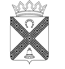 Н о в о р а х и н с к и е          вестиПлан 2019гОжидаемое 2019гПрогноз 2020Прогноз 2021Прогноз 20221140,01140,01254,01326,01402,0План 2019гОжидаемое 2019гПрогноз 2020гПрогноз 2021гПрогноз 2022г1633,81633,81512,01542,01573,0План 2019гОжидаемое 2019гПрогноз 2020гПрогноз 2021гПрогноз 2022г184184158161164План 2019гОжидаемое 2019гПрогноз 2020гПрогноз 2021гПрогноз 2022г1397,41397,41418,41453,31530,2План 2019гОжидаемое 2019гПрогноз 2020гПрогноз 2021гПрогноз 2022г2754,5002754,5003060,702274,322186,30План 2019гОжидаемое 2019гПрогноз 2020гПрогноз 2021гПрогноз 2022г178,596178,596182,900183,689187,0222         Новорахинские вести                       среда 13 ноября  2019 №  19   23         Новорахинские вести                       среда 13 ноября  2019 №  19   3«Устойчивое развитие сельских территорий в Новорахинском сельском поселении   на 2015 -2021 годы»подпрограммы:«Развитие, реализация и поддержка местных инициатив граждан, проживающих в сельской местности, в реализации общественно значимых проектов» исполнение за 9 мес. (тыс.руб- % к плану)«Устойчивое развитие сельских территорий в Новорахинском сельском поселении   на 2015 -2021 годы»подпрограммы:«Развитие, реализация и поддержка местных инициатив граждан, проживающих в сельской местности, в реализации общественно значимых проектов» 1395,6-100%«Устойчивое развитие сельских территорий в Новорахинском сельском поселении   на 2015 -2021 годы»подпрограммы:Организация благоустройства территорий населенных пунктов Новорахинского сельского поселения» 1441,0- 72%«Устойчивое развитие сельских территорий в Новорахинском сельском поселении   на 2015 -2021 годы»подпрограммы:«Развитие физической культуры и спорта, организация досуга и обеспечение услугами культуры жителей Новорахинского сельского поселения» 0«Устойчивое развитие сельских территорий в Новорахинском сельском поселении   на 2015 -2021 годы»подпрограммы:«Обеспечение первичных мер пожарной безопасности в Новорахинском сельском поселении» 0«Устойчивое развитие сельских территорий в Новорахинском сельском поселении   на 2015 -2021 годы»подпрограммы:«Энергосбережение и повышение энергетической эффективности на территории Новорахинского сельского поселения» 197,753- 96%«Устойчивое развитие сельских территорий в Новорахинском сельском поселении   на 2015 -2021 годы»подпрограммы:«Развитие малого и среднего предпринимательства в Новорахинском сельском поселении  0-полномочия переданы Администрации Крестецкого муниципального района«Развитие информатизации на территории Новорахинского сельского поселения   на 2016 -2021 годы»«Развитие информатизации на территории Новорахинского сельского поселения   на 2016 -2021 годы»124,610- 63%  «Повышение эффективности бюджетных расходов Новорахинского сельского поселения   на 2014 -2021 годы»  «Повышение эффективности бюджетных расходов Новорахинского сельского поселения   на 2014 -2021 годы»0 «Осуществление дорожной деятельности на территории Новорахинского сельского поселения на 2014-2021 годы» «Осуществление дорожной деятельности на территории Новорахинского сельского поселения на 2014-2021 годы»171,947- 89%«Развитие и совершенствование форм местного самоуправления на территории Новорахинского сельского поселения на 2015- 2021 годы»«Развитие и совершенствование форм местного самоуправления на территории Новорахинского сельского поселения на 2015- 2021 годы»04         Новорахинские вести                       среда 13 ноября  2019 №  19     4ГодИсточник финансированияИсточник финансированияИсточник финансированияИсточник финансированияИсточник финансированияГодфедеральный    бюджетобластной     бюджетместный бюджетвнебюджетные  средствавсего1324562015150,0165,3216,806190,2722,3062016028,951623,24701652,197201752,55273,451774,3175,52275,8201871,87299621,131092161,22307,73161,924082019324,6718.02170,798342,03555,3982020393,6117,62278,802790,02021001717,1601717,16Целевые показатели муниципальной программы определяются на основе данных ведомственной отчетности.Целевые показатели муниципальной программы определяются на основе данных ведомственной отчетности.Целевые показатели муниципальной программы определяются на основе данных ведомственной отчетности.Целевые показатели муниципальной программы определяются на основе данных ведомственной отчетности.Целевые показатели муниципальной программы определяются на основе данных ведомственной отчетности.Целевые показатели муниципальной программы определяются на основе данных ведомственной отчетности.№  
п/пНаименование   
   мероприятияИсполнительСрок 
реализацииЦелевой    
  показатель   
(номер целевого  показателя из паспорта муниципальной
  программы)Источник
финансированияОбъем финансирования по годам (тыс. руб.)Объем финансирования по годам (тыс. руб.)Объем финансирования по годам (тыс. руб.)Объем финансирования по годам (тыс. руб.)Объем финансирования по годам (тыс. руб.)Объем финансирования по годам (тыс. руб.)Объем финансирования по годам (тыс. руб.)№  
п/пНаименование   
   мероприятияИсполнительСрок 
реализацииЦелевой    
  показатель   
(номер целевого  показателя из паспорта муниципальной
  программы)Источник
финансирования2015201620172018201920202021123456789101112131.Реализация мероприятий подпрограммы «Развитие, реализация и поддержка  местных инициатив граждан, проживающих в сельской местности, в реализации общественно значимых проектов»Администрация сельского поселения 2015-20211.1.1.Бюджет поселения Областной бюджетФедеральный бюджетВнебюджетные источники 20,0165,3150,0190,20,0114,9233,0552,55175,510,0 404,5270171,87299307,7353,0718,0324,6342,04,0117,6393,60,00,00,00,00,02.Реализация мероприятий подпрограммы «Организация благоустройства территорий населенных пунктов Новорахинского сельского поселения»Администрация сельского поселения 2015-20212.1.1.-2.6.6Бюджет поселенияОбластной бюджет1201320,74728,951596,3140,4001861,23216,604081571,76851,4682039,81-1475,23-3Реализация мероприятий подпрограммы «Развитие физической культуры и спорта, организация досуга и обеспечение услугами  культуры жителей Новорахинского сельского поселения»   Администрация сельского поселения 2015-20213.1.1-3.3.2Бюджет поселения161414131310,410,44Реализация мероприятий подпрограммы «Обеспечение первичных мер пожарной безопасности в Новорахинском сельском поселении»Администрация сельского поселения2015-20214.1.1-4.2.2.Бюджет поселения2928,22,226,926,024,524,55Реализация мероприятий подпрограммы «Энергосбережение и повышение энергетической эффективности на территории Новорахинского сельского поселения»Администрация сельского поселения2015-20215.1.1-5.1.2.Бюджет поселения31,806260,2187,2250,0206,940200,0206,9406Реализация мероприятий подпрограммы «Развитие малого и  среднего предпринимательства  в Новорахинском сельском поселении на 2016 – 2020 годы»Администрация сельского поселения2015-20216.1.1.-6.1.3.Бюджет поселения0,090,090,090,090,090,09годИсточник финансированияИсточник финансированияИсточник финансированияИсточник финансированияИсточник финансированиягодФедеральный бюджетОбластной бюджетМестный бюджетВнебюджетные средстваВсего1234562015150165,320190,2525,52016--0,01-0,01201752,55233,0514,9 175,5476,0201871,87299404,5270110,0307,7794,12019324,6718,0353,0342,01737,62020393,6117,64,0-515,22021--0,0-0,05         Новорахинские вести                       среда 13 ноября  2019 №  19     5№  
п/пНаименование    мероприятияИсполнительСрок 
реализацииЦелевой показатель (номер целевого показателя из паспорта подпрограммы)Целевой показатель (номер целевого показателя из паспорта подпрограммы)Источник
финансированияОбъем финансирования
по годам (тыс. руб.):Объем финансирования
по годам (тыс. руб.):Объем финансирования
по годам (тыс. руб.):Объем финансирования
по годам (тыс. руб.):Объем финансирования
по годам (тыс. руб.):Объем финансирования
по годам (тыс. руб.):Объем финансирования
по годам (тыс. руб.):№  
п/пНаименование    мероприятияИсполнительСрок 
реализацииЦелевой показатель (номер целевого показателя из паспорта подпрограммы)Целевой показатель (номер целевого показателя из паспорта подпрограммы)Источник
финансирования20152016201720182019202020211234556789101112131.Задача 1. Грантовая поддержка, местных  инициатив граждан, проживающих в сельской местности                                        Задача 1. Грантовая поддержка, местных  инициатив граждан, проживающих в сельской местности                                        Задача 1. Грантовая поддержка, местных  инициатив граждан, проживающих в сельской местности                                        Задача 1. Грантовая поддержка, местных  инициатив граждан, проживающих в сельской местности                                        Задача 1. Грантовая поддержка, местных  инициатив граждан, проживающих в сельской местности                                        Задача 1. Грантовая поддержка, местных  инициатив граждан, проживающих в сельской местности                                        Задача 1. Грантовая поддержка, местных  инициатив граждан, проживающих в сельской местности                                        Задача 1. Грантовая поддержка, местных  инициатив граждан, проживающих в сельской местности                                        Задача 1. Грантовая поддержка, местных  инициатив граждан, проживающих в сельской местности                                        Задача 1. Грантовая поддержка, местных  инициатив граждан, проживающих в сельской местности                                        Задача 1. Грантовая поддержка, местных  инициатив граждан, проживающих в сельской местности                                        Задача 1. Грантовая поддержка, местных  инициатив граждан, проживающих в сельской местности                                        Задача 1. Грантовая поддержка, местных  инициатив граждан, проживающих в сельской местности                                        1.1.Реализация проектов местных инициатив граждан, проживающих в сельской местности, получивших грантовую поддержку Администрация поселения2015-20212015-20211.1.1Бюджет поселения Областной бюджетФедеральный бюджетВнебюджетные источники20,0165,3150,0190,20,0114,9233,0552,55175,510,0 404,5270171,87299307,7353,0718,6324,6342,04,0117,6393,60,0годИсточник финансированияИсточник финансированияИсточник финансированияИсточник финансированияИсточник финансированиягодФедеральный бюджетОбластной бюджетМестный бюджетВнебюджетные средстваВсего1234562015120120201628,951320,7471349,697201740,4001555,911596,3102018216,604081861,232077,83408201951,4681520, 31571,76320202039,812039,8120211475,231475,23№  
п/пНаименование    мероприятияИсполнительСрок 
реализ-ацииЦелевой показатель (номерцелевого показателя из паспорта подпрограм-мы)Источник
финансированияОбъем финансирования
по годам (тыс. руб.):Объем финансирования
по годам (тыс. руб.):Объем финансирования
по годам (тыс. руб.):Объем финансирования
по годам (тыс. руб.):Объем финансирования
по годам (тыс. руб.):Объем финансирования
по годам (тыс. руб.):Объем финансирования
по годам (тыс. руб.):Объем финансирования
по годам (тыс. руб.):Объем финансирования
по годам (тыс. руб.):201520152016201720182019202020212021202112345677891011121313131.Задача 1: Уборка и озеленение территории Новорахинского сельского поселенияЗадача 1: Уборка и озеленение территории Новорахинского сельского поселенияЗадача 1: Уборка и озеленение территории Новорахинского сельского поселенияЗадача 1: Уборка и озеленение территории Новорахинского сельского поселенияЗадача 1: Уборка и озеленение территории Новорахинского сельского поселенияЗадача 1: Уборка и озеленение территории Новорахинского сельского поселенияЗадача 1: Уборка и озеленение территории Новорахинского сельского поселенияЗадача 1: Уборка и озеленение территории Новорахинского сельского поселенияЗадача 1: Уборка и озеленение территории Новорахинского сельского поселенияЗадача 1: Уборка и озеленение территории Новорахинского сельского поселенияЗадача 1: Уборка и озеленение территории Новорахинского сельского поселенияЗадача 1: Уборка и озеленение территории Новорахинского сельского поселенияЗадача 1: Уборка и озеленение территории Новорахинского сельского поселения1.1.Ремонт  элементов благоустройстваАдминистрация поселения2015-2021 2.1.1Бюджет поселения671,871,8167,6324,2350,0350,0350,0350,01.2Обкос населенных пунктовАдминистрация поселения2015-2017 2.1.2Бюджет поселения300028,40000001.3Ликвидация несанкционированных  свалок Администрация поселения2015-2021 2.1.3Бюджет поселения00000000001.4.Обеспечение рабочими местами   незанятого населения (по договору с Центром занятости Крестецкого  муниципального района)Администрация поселения2015-2021 2.1.4Бюджет поселениябез финансированиябез финансированиябез финансированиябез финансированиябез финансированиябез финансированиябез финансированиябез финансированиябез финансированиябез финансирования2Задача 2: Освещение улиц Новорахинского сельского поселенияЗадача 2: Освещение улиц Новорахинского сельского поселенияЗадача 2: Освещение улиц Новорахинского сельского поселенияЗадача 2: Освещение улиц Новорахинского сельского поселенияЗадача 2: Освещение улиц Новорахинского сельского поселенияЗадача 2: Освещение улиц Новорахинского сельского поселенияЗадача 2: Освещение улиц Новорахинского сельского поселенияЗадача 2: Освещение улиц Новорахинского сельского поселенияЗадача 2: Освещение улиц Новорахинского сельского поселенияЗадача 2: Освещение улиц Новорахинского сельского поселенияЗадача 2: Освещение улиц Новорахинского сельского поселенияЗадача 2: Освещение улиц Новорахинского сельского поселенияЗадача 2: Освещение улиц Новорахинского сельского поселения2.1.приобретение и заманенных лампАдминистрация поселения2015-2021 2.2.1Бюджет поселения2430300,050,050,050,050,050,050,02.2.ремонт светильниковАдминистрация поселения2015-2021 2.2.2.Бюджет поселения601001000,050,050,050,050,050,050,02.3.оплата  за освещение улиц населённых пунктов сельского поселения Администрация поселения2015-2021 2.2.3Бюджет поселения1041.5471041.5471499,071392,21366,01425,0856,43856,43856,433.Задача 3: Содержание мест захоронения на территории Новорахинского сельского поселенияЗадача 3: Содержание мест захоронения на территории Новорахинского сельского поселенияЗадача 3: Содержание мест захоронения на территории Новорахинского сельского поселенияЗадача 3: Содержание мест захоронения на территории Новорахинского сельского поселенияЗадача 3: Содержание мест захоронения на территории Новорахинского сельского поселенияЗадача 3: Содержание мест захоронения на территории Новорахинского сельского поселенияЗадача 3: Содержание мест захоронения на территории Новорахинского сельского поселенияЗадача 3: Содержание мест захоронения на территории Новорахинского сельского поселенияЗадача 3: Содержание мест захоронения на территории Новорахинского сельского поселенияЗадача 3: Содержание мест захоронения на территории Новорахинского сельского поселенияЗадача 3: Содержание мест захоронения на территории Новорахинского сельского поселенияЗадача 3: Содержание мест захоронения на территории Новорахинского сельского поселенияЗадача 3: Содержание мест захоронения на территории Новорахинского сельского поселения3.1.Оплата по договорам,  заключенным на уборку общественных  территорий и  мест захороненияАдминистрация поселения2015-2021 2.3.1.Бюджет поселения-72,472,423,4473,46,0154,81158,8158,8158,84Задача 4:Организация сбора и вывоза бытовых отходов  и мусораЗадача 4:Организация сбора и вывоза бытовых отходов  и мусораЗадача 4:Организация сбора и вывоза бытовых отходов  и мусораЗадача 4:Организация сбора и вывоза бытовых отходов  и мусораЗадача 4:Организация сбора и вывоза бытовых отходов  и мусораЗадача 4:Организация сбора и вывоза бытовых отходов  и мусораЗадача 4:Организация сбора и вывоза бытовых отходов  и мусораЗадача 4:Организация сбора и вывоза бытовых отходов  и мусораЗадача 4:Организация сбора и вывоза бытовых отходов  и мусораЗадача 4:Организация сбора и вывоза бытовых отходов  и мусораЗадача 4:Организация сбора и вывоза бытовых отходов  и мусораЗадача 4:Организация сбора и вывоза бытовых отходов  и мусораЗадача 4:Организация сбора и вывоза бытовых отходов  и мусора4.1.Заключение договоров на сбор и вывоз ТБО.Администрация поселения2015-2021 2.4.1.Бюджет поселенияне требует финансированияне требует финансированияне требует финансированияне требует финансированияне требует финансированияне требует финансированияне требует финансированияне требует финансированияне требует финансированияне требует финансирования5Задача 5. Соблюдение требований исполнения нормативных правовых актов  органов  местного самоуправления сельского поселенияЗадача 5. Соблюдение требований исполнения нормативных правовых актов  органов  местного самоуправления сельского поселенияЗадача 5. Соблюдение требований исполнения нормативных правовых актов  органов  местного самоуправления сельского поселенияЗадача 5. Соблюдение требований исполнения нормативных правовых актов  органов  местного самоуправления сельского поселенияЗадача 5. Соблюдение требований исполнения нормативных правовых актов  органов  местного самоуправления сельского поселенияЗадача 5. Соблюдение требований исполнения нормативных правовых актов  органов  местного самоуправления сельского поселенияЗадача 5. Соблюдение требований исполнения нормативных правовых актов  органов  местного самоуправления сельского поселенияЗадача 5. Соблюдение требований исполнения нормативных правовых актов  органов  местного самоуправления сельского поселенияЗадача 5. Соблюдение требований исполнения нормативных правовых актов  органов  местного самоуправления сельского поселенияЗадача 5. Соблюдение требований исполнения нормативных правовых актов  органов  местного самоуправления сельского поселенияЗадача 5. Соблюдение требований исполнения нормативных правовых актов  органов  местного самоуправления сельского поселенияЗадача 5. Соблюдение требований исполнения нормативных правовых актов  органов  местного самоуправления сельского поселенияЗадача 5. Соблюдение требований исполнения нормативных правовых актов  органов  местного самоуправления сельского поселения5.1.Проведение  мероприятий   по муниципальному контролю за  соблюдением  исполнения нормативных правовых актов органов местного  самоуправления сельского  поселенияАдминистрация поселения2015-2021 2.5.1.Бюджет поселения-------5.2Уточнение границ сельских населенных пунктовАдминистрация поселения2018-20212.5.2Бюджет поселения48,09,110,010,010,010,05.3.разработка программ комплексного развития  территории сельского поселения  в целях реализации   документов территориального планирования   сельского поселения. (ед)Администрация поселения20172.5.3.Бюджет поселения52,0годИсточник финансированияИсточник финансированияИсточник финансированияИсточник финансированияИсточник финансированиягодФедеральный бюджетОбластной бюджетМестный бюджетВнебюджетные средстваВсего1234562015--16-162016--14-142017--14-142018--13-132019--13-132020--10,4-10,4202110,4-10,4№  
п/пНаименование    мероприятияИсполнительСрок 
реализацииЦелевой показатель (номер целевого показателя из паспорта подпрограммы)Источник
финансированияОбъем финансирования
по годам (тыс. руб.):Объем финансирования
по годам (тыс. руб.):Объем финансирования
по годам (тыс. руб.):Объем финансирования
по годам (тыс. руб.):Объем финансирования
по годам (тыс. руб.):Объем финансирования
по годам (тыс. руб.):Объем финансирования
по годам (тыс. руб.):Объем финансирования
по годам (тыс. руб.):№  
п/пНаименование    мероприятияИсполнительСрок 
реализацииЦелевой показатель (номер целевого показателя из паспорта подпрограммы)Источник
финансирования2015201620172018201920202021202112345678910111213131.Задача1: Создание условий для развития  физической культурыЗадача1: Создание условий для развития  физической культурыЗадача1: Создание условий для развития  физической культурыЗадача1: Создание условий для развития  физической культурыЗадача1: Создание условий для развития  физической культурыЗадача1: Создание условий для развития  физической культурыЗадача1: Создание условий для развития  физической культурыЗадача1: Создание условий для развития  физической культурыЗадача1: Создание условий для развития  физической культурыЗадача1: Создание условий для развития  физической культурыЗадача1: Создание условий для развития  физической культуры1.1.Проведение  спортивных  мероприятий (дартс, лыжные соревнования, мини-футбол, волейбол, велосипедные соревнования, весёлые старты,  кросс «Наций», настольный теннис  и др. (в соответствии с отдельно утверждённым планом мероприятий) Администрация поселения2015-2021 3.1.1бюджет поселения555511111.2.Обеспечение  игровых спортивных площадок  в населённых пунктах Новое Рахино, Локотско, Ракушино, Сомёнка, Старое Рахино спортивным инвентарёмАдминистрация поселения2015-20213.1.2бюджет поселения422154,44,44,42.Задача2: Организация и осуществление мероприятий по работе с детьми и молодёжьюЗадача2: Организация и осуществление мероприятий по работе с детьми и молодёжьюЗадача2: Организация и осуществление мероприятий по работе с детьми и молодёжьюЗадача2: Организация и осуществление мероприятий по работе с детьми и молодёжьюЗадача2: Организация и осуществление мероприятий по работе с детьми и молодёжьюЗадача2: Организация и осуществление мероприятий по работе с детьми и молодёжьюЗадача2: Организация и осуществление мероприятий по работе с детьми и молодёжьюЗадача2: Организация и осуществление мероприятий по работе с детьми и молодёжьюЗадача2: Организация и осуществление мероприятий по работе с детьми и молодёжьюЗадача2: Организация и осуществление мероприятий по работе с детьми и молодёжьюЗадача2: Организация и осуществление мероприятий по работе с детьми и молодёжьюЗадача2: Организация и осуществление мероприятий по работе с детьми и молодёжьюЗадача2: Организация и осуществление мероприятий по работе с детьми и молодёжью2.1.Благоустройство  спортивно-игровых площадок и обустройство их  спортивно-игровыми   элементамиАдминистрация поселения2015-20213.2.1.бюджет поселения2222211112.2.Проведение   мероприятий по работе с детьми и молодёжью (познавательные викторины и конкурсы по темам безопасность дорожного движения, о здоровом образе жизни,   вреде и последствиях наркомании, токсикомании,  употребления   алкоголя и табакокурения, проведение патриотических пробегов ко Дню Победы, Дню скорби  и  пр. (в соответствии с отдельно утверждённым планом мероприятий) Администрация поселения2015-20213.2.2.бюджет поселения---------3Задача 3: Создание условий для организации досуга и обеспечения жителей  поселения услугами организаций   культурыЗадача 3: Создание условий для организации досуга и обеспечения жителей  поселения услугами организаций   культурыЗадача 3: Создание условий для организации досуга и обеспечения жителей  поселения услугами организаций   культурыЗадача 3: Создание условий для организации досуга и обеспечения жителей  поселения услугами организаций   культурыЗадача 3: Создание условий для организации досуга и обеспечения жителей  поселения услугами организаций   культурыЗадача 3: Создание условий для организации досуга и обеспечения жителей  поселения услугами организаций   культурыЗадача 3: Создание условий для организации досуга и обеспечения жителей  поселения услугами организаций   культурыЗадача 3: Создание условий для организации досуга и обеспечения жителей  поселения услугами организаций   культурыЗадача 3: Создание условий для организации досуга и обеспечения жителей  поселения услугами организаций   культурыЗадача 3: Создание условий для организации досуга и обеспечения жителей  поселения услугами организаций   культурыЗадача 3: Создание условий для организации досуга и обеспечения жителей  поселения услугами организаций   культурыЗадача 3: Создание условий для организации досуга и обеспечения жителей  поселения услугами организаций   культурыЗадача 3: Создание условий для организации досуга и обеспечения жителей  поселения услугами организаций   культуры3.1Проведение   культурных мероприятий (день деревни, День пожилого человека, День матери, защиты  семьи и детства и др. (всоответст-вии с отдельно утверждённым планом мероприятий), опубликование поздравлений  в СМИ Администрация поселения2015-20213.3.1.бюджет поселения5555544443.2Благоустройство и обустройство  мест  массового отдыха и гулянья населенияАдминистрация поселения2015-2021 3.3.2бюджет поселения---------6         Новорахинские вести                       среда 13 ноября  2019 №  19     6годИсточник финансированияИсточник финансированияИсточник финансированияИсточник финансированияИсточник финансированиягодФедеральный бюджетОбластной бюджетМестный бюджетВнебюджетные средстваВсего1234562015--29-292016--28,2-28,22017--2,2-2,22018--26.9-26.92019--26.0-26.02020--24,5-24,52021--24,5-24,5№  
п/пНаименование    мероприятияИсполнительСрок 
реализацииЦелевой показа-тель (номер целевого показате-ля из паспорта подпрог-раммы)Источник
финансированияИсточник
финансированияОбъем финансирования
по годам (тыс. руб.):Объем финансирования
по годам (тыс. руб.):Объем финансирования
по годам (тыс. руб.):Объем финансирования
по годам (тыс. руб.):Объем финансирования
по годам (тыс. руб.):Объем финансирования
по годам (тыс. руб.):Объем финансирования
по годам (тыс. руб.):№  
п/пНаименование    мероприятияИсполнительСрок 
реализацииЦелевой показа-тель (номер целевого показате-ля из паспорта подпрог-раммы)Источник
финансированияИсточник
финансирования20152016201720182019202020211234566789101112131.Задача 1: Усиление противопожарной защиты объектов и населенных пунктов  сельского поселенияЗадача 1: Усиление противопожарной защиты объектов и населенных пунктов  сельского поселенияЗадача 1: Усиление противопожарной защиты объектов и населенных пунктов  сельского поселенияЗадача 1: Усиление противопожарной защиты объектов и населенных пунктов  сельского поселенияЗадача 1: Усиление противопожарной защиты объектов и населенных пунктов  сельского поселенияЗадача 1: Усиление противопожарной защиты объектов и населенных пунктов  сельского поселенияЗадача 1: Усиление противопожарной защиты объектов и населенных пунктов  сельского поселенияЗадача 1: Усиление противопожарной защиты объектов и населенных пунктов  сельского поселенияЗадача 1: Усиление противопожарной защиты объектов и населенных пунктов  сельского поселенияЗадача 1: Усиление противопожарной защиты объектов и населенных пунктов  сельского поселенияЗадача 1: Усиление противопожарной защиты объектов и населенных пунктов  сельского поселенияЗадача 1: Усиление противопожарной защиты объектов и населенных пунктов  сельского поселенияЗадача 1: Усиление противопожарной защиты объектов и населенных пунктов  сельского поселения1.1.Участие граждан в обеспечении первичных мер пожарной безопасности в иных форма. а также в добровольной пожарной охранеАдминистрация поселения2015-20214.1.1Бюджет поселенияБюджет поселениябез финансированиябез финансированиябез финансированиябез финансированиябез финансированиябез финансированиябез финансирования1.2.Оснащение населённых пунктов источниками наружного  водоснабжения, расположенных в сельских населённых пунктах и на прилегающих у ним  территориях-//-2015-20214.1.2-//--//-2------1.3Оснащение населённых пунктов первичными средствами пожаротушения, обновление  противопожарного инвентаря -//-2015-20214.1.3.-//--//-10,018,216,010,010,01.4Приведение в исправное состояние средств обеспечения пожарной безопасности жилых домов и общественных зданий, находящихся в муниципальной собственности-//-2015-20214.1.4.-//--//--------1.5.Приведение источников противопожарного водоснабжения (пожарных водоёмов, пожарных гидрантов) в надлежащее состояние, обеспечение беспрепятственного подъезда  и установки пожарной  техники к ним-//-2015-20214.1.5-//--//-17,010,0------1.6.Поддержка транспортных  и мобильных средств пожаротушения находящихся в муниципальной собственности в исправном состоянии, а также исполнение расходных обязательств по  их техническому осмотру, страховке и налоговому обложению-//-2017-20214.1.6.-//--//---2,226,910,014,514,52.Задача 2: Выполнение комплекса мероприятий по предупреждению пожаров, проведение разъяснительной работы с населением о мерах пожарной безопасности и действиях в случае возникновения пожара и (или) чрезвычайных ситуацийЗадача 2: Выполнение комплекса мероприятий по предупреждению пожаров, проведение разъяснительной работы с населением о мерах пожарной безопасности и действиях в случае возникновения пожара и (или) чрезвычайных ситуацийЗадача 2: Выполнение комплекса мероприятий по предупреждению пожаров, проведение разъяснительной работы с населением о мерах пожарной безопасности и действиях в случае возникновения пожара и (или) чрезвычайных ситуацийЗадача 2: Выполнение комплекса мероприятий по предупреждению пожаров, проведение разъяснительной работы с населением о мерах пожарной безопасности и действиях в случае возникновения пожара и (или) чрезвычайных ситуацийЗадача 2: Выполнение комплекса мероприятий по предупреждению пожаров, проведение разъяснительной работы с населением о мерах пожарной безопасности и действиях в случае возникновения пожара и (или) чрезвычайных ситуацийЗадача 2: Выполнение комплекса мероприятий по предупреждению пожаров, проведение разъяснительной работы с населением о мерах пожарной безопасности и действиях в случае возникновения пожара и (или) чрезвычайных ситуацийЗадача 2: Выполнение комплекса мероприятий по предупреждению пожаров, проведение разъяснительной работы с населением о мерах пожарной безопасности и действиях в случае возникновения пожара и (или) чрезвычайных ситуацийЗадача 2: Выполнение комплекса мероприятий по предупреждению пожаров, проведение разъяснительной работы с населением о мерах пожарной безопасности и действиях в случае возникновения пожара и (или) чрезвычайных ситуацийЗадача 2: Выполнение комплекса мероприятий по предупреждению пожаров, проведение разъяснительной работы с населением о мерах пожарной безопасности и действиях в случае возникновения пожара и (или) чрезвычайных ситуацийЗадача 2: Выполнение комплекса мероприятий по предупреждению пожаров, проведение разъяснительной работы с населением о мерах пожарной безопасности и действиях в случае возникновения пожара и (или) чрезвычайных ситуацийЗадача 2: Выполнение комплекса мероприятий по предупреждению пожаров, проведение разъяснительной работы с населением о мерах пожарной безопасности и действиях в случае возникновения пожара и (или) чрезвычайных ситуацийЗадача 2: Выполнение комплекса мероприятий по предупреждению пожаров, проведение разъяснительной работы с населением о мерах пожарной безопасности и действиях в случае возникновения пожара и (или) чрезвычайных ситуацийЗадача 2: Выполнение комплекса мероприятий по предупреждению пожаров, проведение разъяснительной работы с населением о мерах пожарной безопасности и действиях в случае возникновения пожара и (или) чрезвычайных ситуаций2.1.Усиление противопожарной пропаганды и информирования населения в области пожарной безопасности в жилье, распространение  листовок и наглядной агитации,  в том числе посредством организации собраний населения  и подворных обходов-//-2015-20214.2.1.-//-без финансирования без финансирования без финансирования без финансирования без финансирования без финансирования без финансирования без финансирования без финансирования 2.2.Опубликование  противопожарной информации  в средствах СМИ и размещение в ИТС «Интернет»-//-2015-20214.2.2.-//-без финансированиябез финансированиябез финансированиябез финансированиябез финансированиябез финансированиябез финансированиябез финансированиябез финансирования2.3.Выполнение мер пожарной безопасности по подготовке территорий к пожароопасному  сезону-//-2015-20214.2.3-//-без финансированиябез финансированиябез финансированиябез финансированиябез финансированиябез финансированиябез финансированиябез финансированиябез финансированиягодИсточник финансированияИсточник финансированияИсточник финансированияИсточник финансированияИсточник финансированиягодФедеральный бюджетОбластной бюджетМестный бюджетВнебюджетные средстваВсего1234562015--31,806-31,8062016--260,2-260,22017--187,2-187,22018--250,0-250,02019--206,94-206,942020--200,0-200,02021206,94206,94Наименование    мероприятияИсполнительСрок 
реализацииЦелевой показатель (номер целевого показателя из паспорта подпрограммы)Источник
финансированияОбъем финансирования по годам (тыс. руб.):Объем финансирования по годам (тыс. руб.):Объем финансирования по годам (тыс. руб.):Объем финансирования по годам (тыс. руб.):Объем финансирования по годам (тыс. руб.):Объем финансирования по годам (тыс. руб.):Объем финансирования по годам (тыс. руб.):Объем финансирования по годам (тыс. руб.):Наименование    мероприятияИсполнительСрок 
реализацииЦелевой показатель (номер целевого показателя из паспорта подпрограммы)Источник
финансирования20152016201720182019202020212021234567891011121313Задача 1. Проведение технических мероприятий, направленных на снижение энергозатрат и повышение энергоэффективности в бюджетной сфереЗадача 1. Проведение технических мероприятий, направленных на снижение энергозатрат и повышение энергоэффективности в бюджетной сфереЗадача 1. Проведение технических мероприятий, направленных на снижение энергозатрат и повышение энергоэффективности в бюджетной сфереЗадача 1. Проведение технических мероприятий, направленных на снижение энергозатрат и повышение энергоэффективности в бюджетной сфереЗадача 1. Проведение технических мероприятий, направленных на снижение энергозатрат и повышение энергоэффективности в бюджетной сфереЗадача 1. Проведение технических мероприятий, направленных на снижение энергозатрат и повышение энергоэффективности в бюджетной сфереЗадача 1. Проведение технических мероприятий, направленных на снижение энергозатрат и повышение энергоэффективности в бюджетной сфереЗадача 1. Проведение технических мероприятий, направленных на снижение энергозатрат и повышение энергоэффективности в бюджетной сфереЗадача 1. Проведение технических мероприятий, направленных на снижение энергозатрат и повышение энергоэффективности в бюджетной сфереЗадача 1. Проведение технических мероприятий, направленных на снижение энергозатрат и повышение энергоэффективности в бюджетной сфереЗадача 1. Проведение технических мероприятий, направленных на снижение энергозатрат и повышение энергоэффективности в бюджетной сфереЗадача 1. Проведение технических мероприятий, направленных на снижение энергозатрат и повышение энергоэффективности в бюджетной сфереЗадача 1. Проведение технических мероприятий, направленных на снижение энергозатрат и повышение энергоэффективности в бюджетной сферезаменена и установка приборов учёта электроэнергии  в административных  зданиях Администрация поселения2015-20215.1.1бюджет поселения6,514заменена приборов освещения/ ламп накаливания на энергосберегающие Администрация поселения2015-20215.1.2.бюджет поселения25,292снижение  платежей  за  электроэнергию за счёт  рационального  использования  энергоресурсов Администрация поселения2016-20215.1.3бюджет поселения260,287,2250,0206,94200,0200,0206,94ГодИсточник финансированияИсточник финансированияИсточник финансированияИсточник финансированияИсточник финансированияГодфедеральный бюджетобластной бюджетместный бюджетвнебюджетные средствавсеговсего13245662016--150,3150,3150,32017--134.3134,3134,32018--196,9196,9196,92019--193,610193,610193,6102020--175,04175,04175,042021--212,1212,1212,17         Новорахинские вести                       среда 13 ноября  2019 №  19     7№ 
п/пНаименование мероприятияИсполнительСрок 
реализацииЦелевой 
показатель (номер 
целевого показателя из паспорта муниципальной программы)Источник финансированияОбъем финансирования по годам (тыс.руб.)Объем финансирования по годам (тыс.руб.)Объем финансирования по годам (тыс.руб.)Объем финансирования по годам (тыс.руб.)Объем финансирования по годам (тыс.руб.)Объем финансирования по годам (тыс.руб.)№ 
п/пНаименование мероприятияИсполнительСрок 
реализацииЦелевой 
показатель (номер 
целевого показателя из паспорта муниципальной программы)Источник финансирования2016201720182019202020211234567891011121.Задача 1.	  Расширение телекоммуникационной инфраструктуры Задача 1.	  Расширение телекоммуникационной инфраструктуры Задача 1.	  Расширение телекоммуникационной инфраструктуры Задача 1.	  Расширение телекоммуникационной инфраструктуры Задача 1.	  Расширение телекоммуникационной инфраструктуры Задача 1.	  Расширение телекоммуникационной инфраструктуры Задача 1.	  Расширение телекоммуникационной инфраструктуры Задача 1.	  Расширение телекоммуникационной инфраструктуры Задача 1.	  Расширение телекоммуникационной инфраструктуры Задача 1.	  Расширение телекоммуникационной инфраструктуры Задача 1.	  Расширение телекоммуникационной инфраструктуры 1.1.Доступ к сети интернет, предоставление абонентской линии предоставление местного соединения,  внутризоновые соединения, дополнительные услуги –детализация счета ,междугородние соединения, абонентская плата за выход в интернет «Мегафон» Администрация Новорахинского сельского поселения2016-20211.1.1.Бюджет поселения46,044,874,248,61048,5178,12.Задача 2. Модернизация сетевого оборудования и компьютерной техники , формирование системы защиты информации в  муниципальной информационной системе                                                            Задача 2. Модернизация сетевого оборудования и компьютерной техники , формирование системы защиты информации в  муниципальной информационной системе                                                            Задача 2. Модернизация сетевого оборудования и компьютерной техники , формирование системы защиты информации в  муниципальной информационной системе                                                            Задача 2. Модернизация сетевого оборудования и компьютерной техники , формирование системы защиты информации в  муниципальной информационной системе                                                            Задача 2. Модернизация сетевого оборудования и компьютерной техники , формирование системы защиты информации в  муниципальной информационной системе                                                            Задача 2. Модернизация сетевого оборудования и компьютерной техники , формирование системы защиты информации в  муниципальной информационной системе                                                            Задача 2. Модернизация сетевого оборудования и компьютерной техники , формирование системы защиты информации в  муниципальной информационной системе                                                            Задача 2. Модернизация сетевого оборудования и компьютерной техники , формирование системы защиты информации в  муниципальной информационной системе                                                            Задача 2. Модернизация сетевого оборудования и компьютерной техники , формирование системы защиты информации в  муниципальной информационной системе                                                            Задача 2. Модернизация сетевого оборудования и компьютерной техники , формирование системы защиты информации в  муниципальной информационной системе                                                            Задача 2. Модернизация сетевого оборудования и компьютерной техники , формирование системы защиты информации в  муниципальной информационной системе                                                            2.1Обеспечение безопасности информационной телекоммуникационной инфраструктуры органов местного самоуправления ( антивирус «Касперский»).Администрация сельского поселения2016-20212.1.1Бюджетпоселения5,05,05,0---2.2Приобретение неисключительных прав на использование результатов интеллектуальной деятельности по лицензионному договору: СБИС++ Электронная отчетность Парус СПС «Консультант +» Ключи шифровании и прочееАдминистрация сельского поселения2016-20212.1.2Бюджет поселения90,15,926,258,075,6166,7129.8112,53114,03.Задача 3. Поддержание в активном состоянии официального сайта поселения и информирование  через средства массовой информации граждан о деятельности органов местного самоуправления поселенияЗадача 3. Поддержание в активном состоянии официального сайта поселения и информирование  через средства массовой информации граждан о деятельности органов местного самоуправления поселенияЗадача 3. Поддержание в активном состоянии официального сайта поселения и информирование  через средства массовой информации граждан о деятельности органов местного самоуправления поселенияЗадача 3. Поддержание в активном состоянии официального сайта поселения и информирование  через средства массовой информации граждан о деятельности органов местного самоуправления поселенияЗадача 3. Поддержание в активном состоянии официального сайта поселения и информирование  через средства массовой информации граждан о деятельности органов местного самоуправления поселенияЗадача 3. Поддержание в активном состоянии официального сайта поселения и информирование  через средства массовой информации граждан о деятельности органов местного самоуправления поселенияЗадача 3. Поддержание в активном состоянии официального сайта поселения и информирование  через средства массовой информации граждан о деятельности органов местного самоуправления поселенияЗадача 3. Поддержание в активном состоянии официального сайта поселения и информирование  через средства массовой информации граждан о деятельности органов местного самоуправления поселенияЗадача 3. Поддержание в активном состоянии официального сайта поселения и информирование  через средства массовой информации граждан о деятельности органов местного самоуправления поселенияЗадача 3. Поддержание в активном состоянии официального сайта поселения и информирование  через средства массовой информации граждан о деятельности органов местного самоуправления поселенияЗадача 3. Поддержание в активном состоянии официального сайта поселения и информирование  через средства массовой информации граждан о деятельности органов местного самоуправления поселения3.1Развитие , сопровождение, поддержка, домен официального сайта Администрации  поселения.Администрация сельского поселения2016-20213.1.1-3.1.2Бюджет поселения7,28,925,215,214,020,03.2Ведомственная подписка газет и журналов Администрация сельского поселения2016-20213.1.2Бюджет поселения2,0ГодИсточник финансированияИсточник финансированияИсточник финансированияИсточник финансированияИсточник финансированияИсточник финансированияИсточник финансированияИсточник финансированияИсточник финансированияГодфедеральный бюджетфедеральный бюджетобластной бюджетместный  бюджетместный  бюджетвнебюджетные средствавнебюджетные средствавнебюджетные средствавсеговсего133244555662014--33,96230,030,0---63,96263,9622015---12,0112,0112,0112,012016--4,720,020,024,724,720178.5001,5001,50010,00010,00020180,10,10,10,120198,99668,99668,99661,01,09,99669,996620200,10,10,10,120210,10,10,10,1№п/пНаименование мероприятияНаименование мероприятияИсполнительИсполнительСрок реализацииСрок реализацииЦелевой показатель (номер целевого показателя из паспорта программы)Целевой показатель (номер целевого показателя из паспорта программы)Целевой показатель (номер целевого показателя из паспорта программы)Источник финансированияИсточник финансированияОбъем финансирования по годам (тыс.руб.)Объем финансирования по годам (тыс.руб.)Объем финансирования по годам (тыс.руб.)Объем финансирования по годам (тыс.руб.)Объем финансирования по годам (тыс.руб.)Объем финансирования по годам (тыс.руб.)Объем финансирования по годам (тыс.руб.)Объем финансирования по годам (тыс.руб.)Объем финансирования по годам (тыс.руб.)Объем финансирования по годам (тыс.руб.)№п/пНаименование мероприятияНаименование мероприятияИсполнительИсполнительСрок реализацииСрок реализацииЦелевой показатель (номер целевого показателя из паспорта программы)Целевой показатель (номер целевого показателя из паспорта программы)Целевой показатель (номер целевого показателя из паспорта программы)Источник финансированияИсточник финансирования20142015201520162016201720182019202020211223344555667889910111213144.4.Задача 4. Обеспечение деятельности Администрации сельского поселенияЗадача 4. Обеспечение деятельности Администрации сельского поселенияЗадача 4. Обеспечение деятельности Администрации сельского поселенияЗадача 4. Обеспечение деятельности Администрации сельского поселенияЗадача 4. Обеспечение деятельности Администрации сельского поселенияЗадача 4. Обеспечение деятельности Администрации сельского поселенияЗадача 4. Обеспечение деятельности Администрации сельского поселенияЗадача 4. Обеспечение деятельности Администрации сельского поселенияЗадача 4. Обеспечение деятельности Администрации сельского поселенияЗадача 4. Обеспечение деятельности Администрации сельского поселенияЗадача 4. Обеспечение деятельности Администрации сельского поселенияЗадача 4. Обеспечение деятельности Администрации сельского поселенияЗадача 4. Обеспечение деятельности Администрации сельского поселенияЗадача 4. Обеспечение деятельности Администрации сельского поселенияЗадача 4. Обеспечение деятельности Администрации сельского поселенияЗадача 4. Обеспечение деятельности Администрации сельского поселенияЗадача 4. Обеспечение деятельности Администрации сельского поселенияЗадача 4. Обеспечение деятельности Администрации сельского поселенияЗадача 4. Обеспечение деятельности Администрации сельского поселенияЗадача 4. Обеспечение деятельности Администрации сельского поселения4.14.1Повышение удовлетворенности населения (снижение количества жалоб)Повышение удовлетворенности населения (снижение количества жалоб)Администрация сельского поселенияАдминистрация сельского поселения2014-20212014-20211.4.1.Без финансирования Без финансирования Без финансирования Без финансирования Без финансирования Без финансирования Без финансирования Без финансирования Без финансирования Без финансирования Без финансирования Без финансирования Без финансирования 4.2.4.2.Софинансирование мероприятий  на организацию профессионального образования, профессиональной подготовки и повышения квалификации муниципальных служащихСофинансирование мероприятий  на организацию профессионального образования, профессиональной подготовки и повышения квалификации муниципальных служащихАдминистрация сельского поселенияАдминистрация сельского поселения2016-20212016-20211.4.2Бюджет поселенияБюджет поселения0000020,01,50,11,00,10,14.3.4.3.Субсидия бюджетам сельских поселений на организацию профессионального образования и дополнительного профессионального образования выборных лиц, служащих и муниципальных служащих Новгородской областиСубсидия бюджетам сельских поселений на организацию профессионального образования и дополнительного профессионального образования выборных лиц, служащих и муниципальных служащих Новгородской областиАдминистрация сельского поселенияАдминистрация сельского поселения201620161.4.2Бюджет области Бюджет области 4,7--8,9966--4.4.4.4.Иные межбюджетные трансферты на организацию дополнительного профессионального образования и участия в семинарах служащих, муниципальных служащих Новгородской области, а также работников муниципальных учреждений в сфере повышения эффективности бюджетных расходовИные межбюджетные трансферты на организацию дополнительного профессионального образования и участия в семинарах служащих, муниципальных служащих Новгородской области, а также работников муниципальных учреждений в сфере повышения эффективности бюджетных расходовАдминистрация сельского поселенияАдминистрация сельского поселения201720171.4.2.Бюджет областиБюджет области8,50   Год                       Источник финансирования                                        Источник финансирования                                        Источник финансирования                                        Источник финансирования                                        Источник финансирования                       Год    Федеральный бюджетобластной    бюджет местный бюджет  внебюджетные  средства   всего  1234672014-450119,7-569,72015-471904,9-1375,92016-4941360,6-1854,6201712021412,82614,820186481588,22236,220191267,02150,705063417,7050620201319,01418,42737,420211319,01453,32772,38         Новорахинские вести                       среда 13 ноября  2019 №  19     8 № п/пНаименование мероприятияИсполнитель  Срок реализации         Целевой показатель (номер 
целевого показателя из паспорта муниципальной программы    Источник финансированияОбъем финансирования по годам (тыс.руб.)Объем финансирования по годам (тыс.руб.)Объем финансирования по годам (тыс.руб.)Объем финансирования по годам (тыс.руб.)Объем финансирования по годам (тыс.руб.)Объем финансирования по годам (тыс.руб.)Объем финансирования по годам (тыс.руб.)Объем финансирования по годам (тыс.руб.) № п/пНаименование мероприятияИсполнитель  Срок реализации         Целевой показатель (номер 
целевого показателя из паспорта муниципальной программы    Источник финансирования2014год2015год2016год2017 год2018год2019год2020год2021год12345678910111213141Ремонт автомобильных дорог общего пользования местного значения  в границах населённых пунктов Новорахинского сельского поселения Администрация сельского поселения2014-2021 1.1.1., 1.1.2Областной бюджет450,047120912026481267,01343,81377,732Содержание  автомобильных дорог общего пользования местного значения  в границах населённых пунктов Новорахинского сельского поселения, в том числе проведение технической инвентаризации и изготовление технической документации (технический паспорт)Администрация сельского поселения2016-20213.1.1,3.2.1Областной бюджет285-3Софинансирование  мероприятий по ремонту автомобильных дорог общего пользования местного значения  в границах населённых пунктов Новорахинского сельского поселенияАдминистрация сельского поселения2014-20211.1.1, 1.1.2Бюджет поселения23,7251163,334,166,774,675,574Софинансирование  мероприятий по содержанию  автомобильных дорог общего пользования местного значения  в границах населённых пунктов Новорахинского сельского поселения, в том числе проведение технической инвентаризации и изготовление технической документации (технический паспорт)Администрация сельского поселения2014-20213.1.1, 3.2.1Бюджет поселения15-5Содержание  и ремонт автомобильных дорог общего пользования местного значения  в границах населённых пунктов Новорахинского сельского поселения, в том числе проведение технической инвентаризации и изготовление технической документации (технический паспорт), разработка и изготовление паспорта комплексного развития транспортной инфраструктуры  сельского поселения Администрация сельского поселения2014-20211.1.1, 1.1.2, 1.1.3.3.1.1, 3.2.1. Бюджет поселения 96,0879,91334,61349,51254,12084,005061319,01319,06Содержание  в исправном состоянии элементов обустройства автомобильных дорог в границах сельских населённых пунктов сельского поселенияАдминистрация сельского поселения2017-20212.1.1.-2.1.2.Бюджет поселения0300,00002Цель 2    Гарантии деятельности старосты Цель 2    Гарантии деятельности старосты Цель 2    Гарантии деятельности старосты Цель 2    Гарантии деятельности старосты Цель 2    Гарантии деятельности старосты Цель 2    Гарантии деятельности старосты Цель 2    Гарантии деятельности старосты Цель 2    Гарантии деятельности старосты 2.4.Задача 4. Возмещение  старосте населённого пункта    расходов, связанных с осуществлением  полномочий старосты.Задача 4. Возмещение  старосте населённого пункта    расходов, связанных с осуществлением  полномочий старосты.Задача 4. Возмещение  старосте населённого пункта    расходов, связанных с осуществлением  полномочий старосты.Задача 4. Возмещение  старосте населённого пункта    расходов, связанных с осуществлением  полномочий старосты.Задача 4. Возмещение  старосте населённого пункта    расходов, связанных с осуществлением  полномочий старосты.Задача 4. Возмещение  старосте населённого пункта    расходов, связанных с осуществлением  полномочий старосты.Задача 4. Возмещение  старосте населённого пункта    расходов, связанных с осуществлением  полномочий старосты.Задача 4. Возмещение  старосте населённого пункта    расходов, связанных с осуществлением  полномочий старосты.2.4.1.Объём средств, направленных  на возмещение расходов, связанных с осуществлением  полномочий старосты , тыс.руб.18,018,0Год Источник финансирования Источник финансирования Источник финансирования Источник финансирования Источник финансирования Год федеральный бюджетобластной бюджетместный бюджетвнебюджетные средства всего 1 234 5 6 20151,001,020160,10000,10020170,10000,10020180,10000,10020190,10000,100202018,100018,100202118,100018,100Задача 4. Возмещение  старосте населённого пункта    расходов, связанных с осуществлением  полномочий старостыЗадача 4. Возмещение  старосте населённого пункта    расходов, связанных с осуществлением  полномочий старостыЗадача 4. Возмещение  старосте населённого пункта    расходов, связанных с осуществлением  полномочий старостыЗадача 4. Возмещение  старосте населённого пункта    расходов, связанных с осуществлением  полномочий старостыЗадача 4. Возмещение  старосте населённого пункта    расходов, связанных с осуществлением  полномочий старостыЗадача 4. Возмещение  старосте населённого пункта    расходов, связанных с осуществлением  полномочий старостыЗадача 4. Возмещение  старосте населённого пункта    расходов, связанных с осуществлением  полномочий старостыЗадача 4. Возмещение  старосте населённого пункта    расходов, связанных с осуществлением  полномочий старостыЗадача 4. Возмещение  старосте населённого пункта    расходов, связанных с осуществлением  полномочий старостыЗадача 4. Возмещение  старосте населённого пункта    расходов, связанных с осуществлением  полномочий старостыЗадача 4. Возмещение  старосте населённого пункта    расходов, связанных с осуществлением  полномочий старостыЗадача 4. Возмещение  старосте населённого пункта    расходов, связанных с осуществлением  полномочий старостыЗадача 4. Возмещение  старосте населённого пункта    расходов, связанных с осуществлением  полномочий старостыОбъём средств, направленных  на возмещение расходов, связанных с осуществлением  полномочий старосты , тыс.руб.2020-2021Администрация сельского поселения4.1.Бюджет поселения-----18,018,0Муниципальная газета   «Новорахинские вести»Учредитель:Совет депутатов Новорахинского сельского поселения Крестецкого муниципального района Новгородской областисоучредитель:Администрация Новорахинского сельского поселения Крестецкого муниципального района Новгородской области175450 Новгородская область Крестецкий районд. Новое Рахино. д.26.адрес  издателя и редакции:175450 Новгородская область Крестецкий районд. Новое Рахино. д.26телефон: (8 81659) 51-236,факс (8-81659) 51-295adm-novrahino@mail.ruГлавный редактор Г.Н. ГригорьевВерстка, дизайнС.В. СерёгинаГазета выходит по мере необходимости.тираж  35 экз.подписано в печать 13 11 2019по графику ( 12.00), по факту (12.00)Газета отпечатана в Администрации Новорахинского сельского поселения Крестецкого района Новгородской областицена « бесплатно»ответственность за достоверность информации и её соответствие правовым нормам действующего законодательства несёт орган, принявший документ